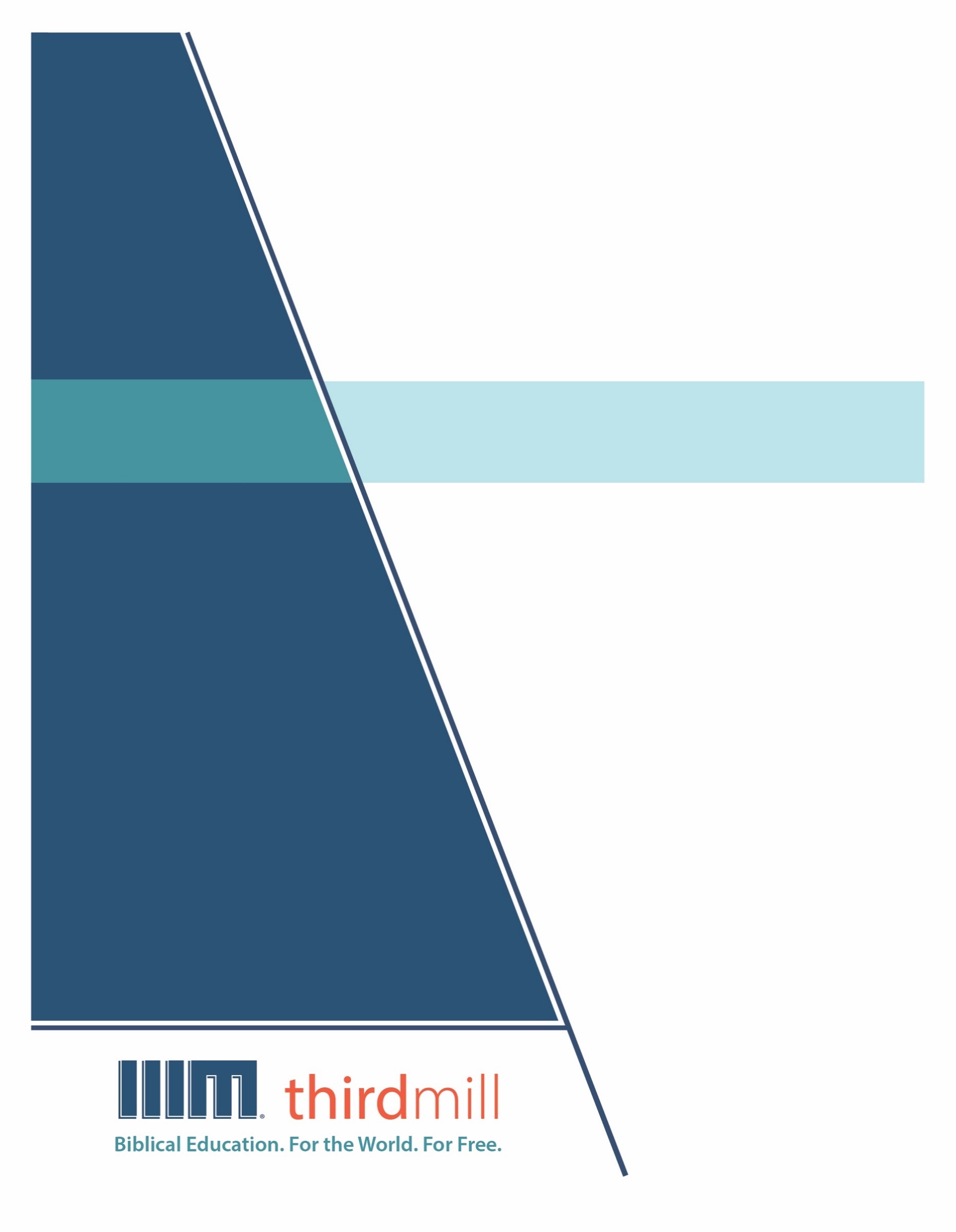 © 2021 థర్డ్ మిలీనియం మినిస్ట్రీస్సర్వహక్కులు ప్రచురణకర్తలవే. ఈ ప్రచురణలోని ఏ భాగమైనను ఏ రూపములోనైనను లేదా ఏ సాధనము ద్వారానైనను ప్రచురణకర్తలైన థర్డ్ మిలీనియం మినిస్ట్రీస్, ఐఎన్సి, 316 లైవ్ ఓక్స్ బిఎల్విడి, కాసిల్ బెర్రీ, ఫ్లోరిడా 32707, నుండి వ్రాతపూర్వకమైన అనుమతి పొందకుండా పునఃసమీలలో క్లుప్తంగా ఉల్లేఖింపబడుట, వ్యాఖ్యానించుట, లేదా పాండిత్యము సంపాదించు ఉద్దేశం కొరకు మినహా పునఃర్ముద్రింపకూడదు.మరొక విధంగా సుచింపబడితే తప్ప ఇందులోని లేఖన ఉల్లేఖనములన్నియు తెలుగు OV వెర్షన్ నుండి తీసికొనబడినవి. కాపిరైట్ © ది బైబిల్ సొసైటీ అఫ్ ఇండియా.థర్డ్ మిలీనియం మినిస్ట్రీస్1997లో స్థాపించబడిన థర్డ్ మిలీనియం మినిస్ట్రీస్ ఒక లాభాపేక్షలేని ఇవాంజెలికల్ క్రైస్తవ పరిచర్యగా లోకమునకు ఉచితముగా బైబిలు సంబంధమైన విద్యను అందించుటకు ప్రతిష్టింపబడింది.బైబిలు విద్య. లోకము కొరకు. ఉచితముగా.ప్రపంచవ్యాప్తముగా పరిచర్య కొరకు తగిన తర్ఫీదులేని కొన్ని వందల వేల మంది క్రైస్తవ నాయకులకు ఉచిత క్రైస్తవ విద్యను అందించుట మా లక్ష్యమైయున్నది. ఆంగ్లము, అరబిక్, మాండరిన్, రష్యన్, మరియు స్పానిష్ భాషలలో సాటిలేని మల్టీమీడియా సెమినారిని సిద్ధపరచి, విశ్వవ్యాప్తముగా పంచిపెట్టుట ద్వారా మేము ఈ లక్ష్యమును చేధించుచున్నాము. మా పరిచర్య భాగస్వాముల ద్వారా మా పాఠ్యాంశములు ఒక డజను కంటే ఎక్కువ భాషలలో ప్రస్తుతము అనువదించబడుచున్నాయి. ఈ పాఠ్యాంశములలో చిత్రములతో కూడిన వీడియోలు, ముద్రించబడిన ఉపదేశములు, మరియు ఇంటర్నెట్ వనరులు ఉన్నాయి. పాటశాలలు, సమూహములు, మరియు వ్యక్తులు ఆన్లైన్ లో మరియు అధ్యయనము చేయు సమాజములలో ఉపయోగించుటకు అనుగుణంగా ఇవి రూపొందించబడినవి.అనేక సంవత్సరాలుగా, అవార్డులు సంపాదించిన అత్యుత్తమమైన విషయములు మరియు నాణ్యతగల మల్టీమీడియా పాఠములను ఉత్పత్తి చేయుటకు తగుమాత్రపు ఖర్చుతో కూడిన పద్ధతిని మేము అభివృద్ధి చేశాము. మా రచయితలు మరియు సంపాదకులు వేదాంతవిద్యలో తర్ఫీదు పొందిన విద్యావేత్తలు, మా అనువాదకులు వేదాంత ప్రావీణ్యతకలిగి తాము అనువదించు భాషలలో మాతృభాషా నైపుణ్యత కలిగియున్నవారు, మరియు మా పాఠములు లోకవ్యాప్తముగా అనేక సెమినారీలలో బోధించు వందలమంది గౌరవనీయులైన అధ్యాపకులు మరియు కాపరుల యొక్క మెళకువలను కలిగియున్నాయి. ఇంతేగాక, మా గ్రాఫిక్ డిజైనర్లు, ఉదాహరణలను ఇచ్చువారు, మరియు ప్రొడ్యుసర్లు అద్భుతమైన పరికరములను మరియు టెక్నిక్లను ఉపయోగించి ఉన్నతమైన ప్రమాణములతో పనిచేస్తారు.మా డిస్ట్రిబ్యూషన్ లక్ష్యములను చేధించుటకు, సంఘములతో, సెమినారీలతో, బైబిల్ కళాశాలలతో, మిషనరీలతో, క్రైస్తవ బ్రాడ్కాస్టర్లతో, శాటిలైట్ టెలివిజన్ వారితో, మరియు ఇతర సంస్థలతో థర్డ్ మిలీనియం వ్యూహాత్మక భాగస్వామ్యములను కలిగియున్నది. ఈ భాగస్వామ్యములు ఇప్పటికే లెక్కలేనన్ని వీడియో పాఠములను స్థానిక నయాకులు, కాపరులు, మరియు సెమినరీ విద్యార్థులకు పంచుటకు కారణమైయ్యాయి. మా వెబ్సైటులు కూడా డిస్ట్రిబ్యూషన్ కు మాధ్యమాలుగా ఉండి, మా పాఠములతో పాటుగా సహాయకరముగా ఉండుటకు అదనపు వనరులను కూడా అందించుచున్నవి. ఉదాహరణకు, మీ సొంత అధ్యయన సమాజమును ఆరంభించుటను గూర్చిన వనరులు.థర్డ్ మిలీనియం IRS 501(c)(3) కార్పోరేషన్ గా గుర్తింపుపొందినది. మేము సంఘములు, సంస్థలు, వ్యాపారములు, మరియు ప్రజలు వ్యక్తిగతంగా ఇచ్చు టాక్స్-మినహాయింపైన కానుకల మీద ఆధారపడి పనిచేస్తాము. మా పరిచర్యలను గూర్చి అదనపు సమాచారము కొరకు మరియు మీరు మాతో కలసి పరిచర్య చేయు మార్గములను తెలుసుకొనుటకు, ఈ వెబ్సైటును దర్శించండి http://thirdmill.org.విషయ సూచికఉపోద్ఘాతము	1రాజ్య పాలన	1నిబంధన ప్రతినిధులు	3పాత నిబంధన	3క్రొత్త నిబంధన	4సరైన పథకాలు	5పాత నిబంధన	5క్రొత్త నిబంధన	6కర్బన సంబంధమైన అభివృద్ధి	8పాత నిబంధన	8క్రొత్త నిబంధన	9సంకర్షణా క్రియాశీలకాలు	12దైవికమైన దయ	13పాత నిబంధన	13క్రొత్త నిబంధన	14నమ్మకత్వ పరీక్షలు	16పాత నిబంధన	17క్రొత్త నిబంధన	18పరిణామాలు	21పాత నిబంధన	21క్రొత్త నిబంధన	22ముగింపు	25ఉపోద్ఘాతముక్రీస్తు అనుచరులు తమకు తెలిసిన వ్యక్తీకరణములను వివిధ రకాలుగా ఎలా ఉపయోగిస్తారో మీరు ఎప్పుడైనా గమనించారా? “క్రొత్త నిబంధన” అనే పదాలతో కూడా ఖచ్చితంగా ఇదే జరుగుతుంది. “ఈ గిన్నె క్రొత్త నిబంధన” అని యేసు చెప్పిన మాటలను ప్రభురాత్రి భోజనము ఆచరించిన ప్రతిసారి పదే పదే మనం చెబుతాము. మరియు ప్రపంచమంతటా, స్థానిక సంఘాలు “క్రొత్త నిబంధన” అనే పదాలుగల పేర్లను కలిగియున్నాయి. “క్రొత్త నిబంధన అంటే ఏమిటి?” అని అనేకమంది క్రైస్తవులను మీరు అడిగినట్లైతే, మీరు అడిగే వ్యక్తుల సంఖ్యకు తగినట్లుగా అనేక సమాధానాలు లభిస్తాయి. కొన్నిసార్లు ఇటువంటి వ్యత్యాసాలు పెద్దగా పట్టించుకోనవసరము లేదు. కాని ఈ పాఠంలో మనము చూడబోవుచున్నట్లుగా, క్రొత్త నిబంధన అను అంశము క్రొత్త నిబంధన రచయితలను బహుగా ప్రభావితం చేసింది గనుక వారి వేదాంతశాస్త్రమును “క్రొత్త నిబంధన వేదాంతశాస్త్రము” అని మనము పిలుస్తాము. ఈ కారణమును బట్టి, క్రొత్త నిబంధన అంటే ఏమిటో అర్థం చేసుకొనుటకు మనం చేయగలిగిన ప్రయత్నాలన్నీ చేయాలి.క్రొత్త నిబంధనలో రాజ్యము మరియు నిబంధన అను మన పాఠ్యక్రమములో ఇది మూడవ పాఠము. ఈ పాఠమునకు మనము “క్రొత్త నిబంధన” అను పేరు పెట్టాము. మరియు ఈ పాఠంలో క్రొత్త నిబంధన రచయితలు తమ వేదాంతశాస్త్ర దృక్పథాలను రూపొందించుకొనుటకు క్రొత్త నిబంధన మీద ఆధారపడ్డారు అను విషయమును మనం అన్వేషిద్దాము.మన పాఠము రెండు ప్రధాన భాగములుగా విభజించబడుతుంది. మొదటిగా, క్రొత్త నిబంధన దేవుని రాజ్య పాలనను ఏ విధముగా వర్ణిస్తుందో చూద్దాము. రెండవదిగా, క్రొత్త నిబంధన దేవునికి మరియు ఆయన ప్రజలకు మధ్య సంకర్షణా క్రియాశీలకాలను ఎలా వెల్లడి చేస్తుందో అన్వేషిద్దాము. క్రొత్త నిబంధన ద్వారా దేవుని రాజ్య పాలన ఎలా జరుగుతుందో మొదటిగా చూద్దాము.రాజ్య పాలనమనం సాధారణంగా “నిబంధన” అని అనువదించే హెబ్రీ పదము “బెరిత్.” సెప్టుజంట్, అనగా పాత నిబంధన యొక్క గ్రీకు అనువాదములో, ఈ హెబ్రీ పదము “దియాతేకే” అని అనువదించబడింది. “దియాతేకే” అను పదము క్రొత్త నిబంధనలో “నిబంధన” అను పదములో కూడా కనిపిస్తుంది. బెరిత్ మరియు దియాతేకే అను రెండు పదాలు “గంభీరమైన ఒప్పందము లేదా ఒడంబడిక” అను అర్థాలను కలిగియున్నాయి. బైబిలులో, సామాన్యుల మధ్య నిబంధనలను మనం చూస్తాము. రాజులకు మరియు వారి పౌరులకు మధ్య అదేవిధంగా రాజులకు మరియు ఇతర రాజులకు మధ్య నిబంధనలను కూడా మనం చూస్తాము. దేవుడు రాజ్యాలతో మరియు ప్రజలతో నిబంధన చేశాడు. ఈ పాఠంలో, దేవుడు ప్రజలతో చేసిన నిబంధన మీద, ప్రత్యేకంగా క్రీస్తులో ఆయన క్రొత్త నిబంధనపై దృష్టిపెట్టుట మీద మనం ప్రత్యేక ఆసక్తి కలిగియున్నాము.దేవుని యొక్క బైబిలు నిబంధనల పై మన అవగాహనలో చాలా ముఖ్యమైన పురోభివృద్ధి ఇరవైయ్యవ శతాబ్దపు రెండవ భాగంలో జరిగిందని తెలుసుకోవడం చాలా ప్రాముఖ్యం. ఈ సమయంలో, చాలామంది పండితులు బైబిలు నిబంధనలను సాధారణంగా “ప్రభువు-సామంత ఒప్పందాలు” అని పిలిచే ప్రాచీన పశ్చిమ ఆసియా పత్రాల సమూహంతో పోల్చడం ప్రారంభించారు. ఈ పత్రాలు పాత నిబంధన కాలంలో దేశాల మధ్య అంతర్జాతీయ ఒప్పందాలుగా ఉన్నాయి. ఈ ఒప్పందాలలో, ప్రభువులు, లేదా గొప్ప రాజులు, తమ రాజ్యాలను తమ అధికారంలో ఉన్న సామంతరాజులతో, లేదా తక్కువ హోదా కలిగిన రాజులతో ఒప్పందము ద్వారా పాలించేవారుగా ఉన్నారు. మనము చూడబోవుచున్నట్లుగా, బైబిలు నిబంధనలకు మరియు ప్రభువు-సామంత ఒప్పందాలకు మధ్యనున్న సారుప్యతలు దేవుడు తన రాజ్యం యొక్క వ్యవహారాలను నిర్వహించడానికి లేఖనములో ఉన్న దేవుని నిబంధనలే ప్రధాన మార్గం అని స్పష్టం చేస్తున్నాయి.పాత నిబంధనలో, ప్రత్యేకముగా ఆదికాండములో, రెండు రకాలైన ఒప్పందాలు లేఖనములో ఉన్నట్లుగా మనము చూస్తాము. మొదటిగా, సమానత్వ సామర్థ్యం, సమానత్వ అధికారం ఉన్న ఇద్దరు వ్యక్తుల మధ్య చేయబడు ఒప్పందాన్ని “సమానత్వ ఒప్పందం” అని మనం పిలుస్తాము. దీనిలో వారిద్దరూ పరస్పరం ప్రయోజనకరంగా ఉండే ఒక ఒప్పందాన్ని చేసుకుంటారు. కాబట్టి అబ్రాహాము మరియు అబీమెలెకును ఉదాహరణగా తీసుకొనండి ... మనం చూసే రెండవ విధమైన ఒప్పందము సాధారణంగా పురాతన పశ్చిమ ఆసియాలో “ప్రభువు-సామంత ఒప్పందముగా” పిలువబడుతుంది, మరియు ఇది సాధారణంగా సమానము కాని అధికారముల మధ్యజరిగే ఒప్పందము, ఇందులో ఒకవైపు గొప్పవాడు, బలమైనవాడు, నిన్నుఓడించి గెల్చినవాడు ఉంటాడు మరియు ఇప్పుడు ఒక సంబంధం కలిగియుండాలని కోరుతున్నాడు, దీనిలో గొప్ప వ్యక్తి, ప్రభువు సామంతరాజుల నుండి లాభాలన్నిటిని పొందుకుంటాడు. కాబట్టి ప్రభువుకు తమ విధేయతను కనుపరుస్తానని ప్రతిజ్ఞ చేయుటను కొనసాగించుటకు సామంతులు విధేయత చూపించాలి... అయితే సామంతునికి కూడా ప్రయోజనం ఉంటుంది అదేమిటంటే ఏదైనా జయించే సైన్యం లేదా ఆక్రమించుకొనే సైన్యం వారి సమక్షంలోకి వచ్చినప్పుడు ప్రభువు వారిని రక్షిస్తాడు, కాబట్టి వారిరువురు పరస్పర భద్రత సంబంధం కలిగియున్నారు.— డా. డేనియల్ యల్. కిమ్మీకు తెలుసా, రాజులు తమ పౌరులను హింసించే క్రూరులని మరియు ధనవంతులైన అధిపతులని మనం చాలాసార్లు భావిస్తాము. కాని వాస్తవంగా చెప్పాలంటే, యేసు కాలపు పశ్చిమ ఆసియా సందర్భంలో మరియు దానికి ముందు రాజత్వము అనేది ఎక్కువగా నిబంధన అను అంశములో స్థాపితమై ఉంది. కాబట్టి మనకు ఒప్పందాలు మరియు పురాతన ఒప్పందాలను గూర్చిన ఆధారాలు ఉన్నాయి, దీనిలో ఒక రాజు, లేదా అధిపతి లేదా ప్రభువుగా పిలువబడేవాడు తన సేవకులైన లేదా సామంతులైన ప్రజలతో ఒప్పందం కుదుర్చుకుంటాడు, మరియు వారితో సంబంధమును నిర్వచిస్తాడు, అధిపతి, ప్రభువు సంబంధమును కొనసాగించగల నిబంధనల సమితిని నిర్వచిస్తు ఇలా చెబుతాడు: “ఇతర రాజులతో లేదా అధిపతులతో స్నేహం ఏర్పచుకోకుండా నాతో ఒప్పందం చేసుకొని మీ పంటలో కొంత భాగాన్ని పంచుకోవడం ద్వార నాకు విధేయత చూపిస్తే బదులుగా మీకు నేను రక్షణ కలిగిస్తాను, శ్రేయస్సు కలిగిస్తాను మరియు గుర్తింపును ఇస్తాను.” కాబట్టి ఒక విధంగా చెప్పాలంటే ఇది పరస్పర విధమైన పరిస్థితిని కలిగియుంది. ఈ విధమైన ఒప్పందపు వెలుగులో రాజత్వమును మరియు నిబంధన స్వభావమును మనం ఆలోచన చేసినట్లైతే, పాత నిబంధనలోని వివిధ భాగాలు ఈ ప్రభువు ఒప్పందాల యొక్క అంశాలతో ముడిపడియున్నట్లు మనం కనుగొంటాము.— బ్రాడ్లీ టి. జాన్సన్దేవుని రాజ్య పాలనను మూడు ప్రధాన మార్గాలలో మనం పరిశీలిద్దాము. మొదటిగా, నిబంధన ప్రతినిధుల యొక్క ప్రాముఖ్యతను గమనించుదాము. రెండవదిగా, దేవుని రాజ్యమునకు తగిన పథకాల మీద దేవుని నిబంధనలు ఎలా దృష్టిపెడతాయో చూద్దాము. మరియు మూడవదిగా, దేవుడు తన నిబంధన పథకాల యొక్క కర్బన సంబంధమైన అభివృద్ధి ద్వారా తన రాజ్యమును ఎలా పాలించాడో పరిశీలిద్దాము. మొదటిగా దేవుని యొక్క నిబంధన ప్రతినిధులను చూద్దాము.నిబంధన ప్రతినిధులుమనం ముందు సూచించినట్లుగానే, ప్రాచీన ప్రభువులు తమ రాజ్యాలను తక్కువ హోదా కలిగిన రాజులతో లేదా సామంతరాజులతో ఒప్పందాలు చేసుకోవడం ద్వారా పాలించారు. ఈ సామంతరాజులు తమ రాజ్యాలకు ప్రాతినిధ్యం వహించారు మరియు ప్రభువుకు లోబడుతూ తమ రాజ్యాలను నడిపించారు. అదేవిధంగా, దేవుడు తన నిబంధన ప్రజల పక్షమున ప్రాతినిధ్యం వహించడానికి నియమించుకొనిన వ్యక్తులతో నిబంధన చేయుట ద్వారా తన రాజ్యాన్ని పాలిస్తాడు.దీని అర్థమును చూడాలంటే, పాత నిబంధనలో దేవుడు నిబంధన ప్రతినిధులను ఎలా నియమించుకున్నాడో మొదటిగా చూద్దాము. అటుతరువాత క్రొత్త నిబంధనను చూద్దాము. పాత నిబంధనతో ఆరంభించుదము.పాత నిబంధనపాత నిబంధన కాలములో దేవుడు నిబంధన ప్రతినిధులను ఏర్పాటు చేసుకున్నాడను విషయమును చూడడం అంత కష్టమేమీ కాదు. ఆదికాండము 1-3 మరియు హోషేయ 6:7 రెండూ దేవుడు ఆదాముతో మొదటి బైబిలు నిబంధనను చేశాడని సూచిస్తాయి. ఆదికాండము 6:18 మరియు ఆదికాండము 9:9-17 దేవుడు నోవహుతో చేసిన నిబంధనను సూచిస్తాయి. మరియు ఆదికాండము 15-17లో, దేవుడు అబ్రాహాముతో నిబంధన చేశాడు. నిర్గమకాండము 19-24 అధ్యాయములు దేవుడు మోషేను తన నిబంధన ప్రతినిధిగా నియమించుకున్నాడని సూచిస్తాయి. మరియు చివరిగా, కీర్తనలు 89 మరియు 132 వంటి వాక్యభాగాలు దేవుడు దావీదుతో చేసిన నిబంధనను సూచిస్తాయి.దేవుడు ఈ వ్యక్తులతో నిబంధన చేసినప్పుడు ఒకొక్కరితో ఒకొక్క విధంగా వ్యవహరించాడు. కాని వారందరూ దేవుని పరలోక న్యాయస్థానంలో జరిగే తీర్పులలో దేవుని యెదుట ఇతరులకు ప్రాతినిధ్యం వహిస్తారు. ఆదాము మరియు నోవహుతో చేసిన నిబంధనలు “సార్వత్రిక నిబంధనలు”గా పిలువబడ్డాయి ఎందుకంటే ఆదాము మరియు నోవహు సమస్త మనవాళిని దేవుని నిబంధన ప్రజలుగా సూచిస్తున్నారు. అబ్రాహాము, మోషే మరియు దావీదుతో చేసిన నిబంధనలు “రాజ్య నిబంధనలుగా” వర్ణించబడ్డాయి. ఈ నిబంధనలలో, ఈ మనుష్యులు ఇశ్రాయేలు రాజ్యముకు ప్రాతినిధ్యం వహించారు మరియు అన్యులు నిబంధన ప్రజలుగా ఇశ్రాయేలులో చేర్చబడ్డారు.పాత నిబంధనలోని నిబంధన ప్రతినిధులను దృష్టిలో ఉంచుకొని, దేవుడు తన నిబంధన ప్రతినిధి ద్వారా క్రొత్త నిబంధనను ఎలా నిర్వహించాడో చూద్దాము.క్రొత్త నిబంధనక్రొత్త నిబంధన క్రీస్తును క్రొత్త నిబంధన ప్రతినిధిగా పదే పదే గుర్తిస్తుంది. దేవుడు ఆయన సంఘమును అనగా – క్రీస్తుతో గుర్తించబడు ప్రతి యూదుడు మరియు అన్యుని పక్షమున ప్రత్యేక మార్గాల్లో వ్యవహరించుటకు ఆయనను ఎన్నుకున్నాడు. హెబ్రీయులకు 9:15లో మనము ఇలా చదువుతాము:పిలువబడిన వారు నిత్యమైన స్వాస్థ్యమును గూర్చిన వాగ్దానమును పొందు నిమిత్తము ఆయన క్రొత్త నిబంధనకు మధ్యవర్తియై యున్నాడు (హెబ్రీయులకు 9:15).రోమీయులకు 8:34 మరియు 1 తిమోతి 2:5-6 వంటి వాక్యభాగాల్లో ఈ విధమైనటువంటి బోధనలే కనిపిస్తాయి.సంఘము కొరకు దేవుడు ఎన్నుకొనిన నిబంధనా ప్రతినిధి క్రీస్తు అను వాస్తవము క్రొత్త నిబంధన వేదాంతశాస్త్రం యొక్క అతి ముఖ్యమైన ఒక లక్షణమును అర్థం చేసుకోడానికి సహాయపడుతుంది. అనేకమంది బైబిలు అనువాదకులు గుర్తించినట్లు, క్రొత్త నిబంధన వేదాంతశాస్త్రము “క్రీస్తు కేంద్రమైనదిగా” ఉంది. మరో మాటలో చెప్పాలంటే, క్రొత్త నిబంధన వేదాంతశాస్త్రము యొక్క ప్రతి కోణము క్రీస్తు వ్యక్తిత్వము మరియు కార్యముతో ముడిపడి ఉంది. అయితే ఇదెందుకు వాస్తవమైయుంది? ఉదాహరణకు, రక్షణ పొందాలంటే యేసును నమ్మాలని క్రొత్త నిబంధన ఎందుకు బోధిస్తుంది? యేసు నామములో ఎందుకు ప్రార్థించాలి మరియు కనికరము చూపించాలి? సంఘము “క్రీస్తు శరీరము” అని ఎందుకు పిలువబడింది? దీనికి జవాబు స్పష్టంగా ఉంది. క్రొత్త నిబంధన వేదాంతశాస్త్రములో క్రీస్తు ఈ ప్రధాన పాత్ర పోషిస్తున్నాడు ఎందుకంటే క్రొత్త నిబంధన జీవితములోని ప్రతి కోణమును సంఘ ప్రతినిధియైన క్రీస్తు ద్వారా దేవుడు నిర్వహిస్తాడు. క్రొత్త నిబంధన వేదాంతశాస్త్రము యొక్క ఈ లక్షణమును విస్మరించడమంటే దాని యొక్క అత్యంత కీలకమైన లక్షణాలలో ఒకదానిని కోల్పోవడమే అని అర్థం.దేవుడు తన రాజ్యమును నిబంధన ప్రతినిధుల ద్వారా, మరియు ప్రత్యేకముగా క్రొత్త నిబంధనలో క్రీస్తు ద్వారా ఎలా పాలించాడో మనము చూశాము గనుక ఇప్పుడు, దేవుని రాజ్య పాలనలో రెండవ లక్షణాన్ని చూద్దాము: బైబిలు చరిత్రలోని వివిధ కాలాలకు బైబిలు నిబంధనలు ఏర్పాటుచేసిన సరైన పథకాలు.సరైన పథకాలుపశ్చిమ ఆసియాలోని ప్రభువు-సామంత ఒప్పందాలన్నిటిలో సాధారణ అంశాలు ఉన్నాయి, కాని అవి అనేక మార్గాల్లో భిన్నంగా కూడా ఉన్నాయి. ఎందుకంటే ప్రతి వ్యక్తి యొక్క ఒప్పందం ప్రతి అంతర్జాతీయ సంబంధానికి సంబంధించి నిర్దిష్ట సమస్యలను పరిష్కరించింది. అదేవిధంగా, దేవుని నిబంధనలన్నిటిలో సాధారణ అంశాలు ఉన్నాయి, కాని ప్రతి నిబంధన పథకాలు బైబిలు చరిత్రలోని వివిధ దశలలో ముఖ్యమైన నిర్దిష్ట సమస్యల కొరకు రూపొందించబడ్డాయి.వివిధ చారిత్రిక దశలకు దేవుని నిబంధనల పథకాలు ఏ విధంగా తగినవో చూడాలంటే, మరోసారి పాత నిబంధనలోని నిబంధనలను మనం చూడాలి, అటుతరువాత క్రొత్త నిబంధన పథకాలను చూడాలి. పాత నిబంధనలోని నిబంధన పథకాలను మొదటిగా పరిశీలిద్దాము.పాత నిబంధనపాత నిబంధనలోని నిబంధనలను మనం చదివినట్లైతే దేవుని రాజ్యం యొక్క నిర్దిష్ట దశలకు సంబంధించిన పథకాల ఉద్ఘాటనను అది వెల్లడిచేస్తుంది.దేవుడు ఆదాముతో చేసిన నిబంధన “పునాదుల నిబంధన” అని సరిగానే పిలువబడింది. ఇది దేవుని రాజ్యము యొక్క లక్ష్యాలను మరియు పాపము ప్రపంచములోకి ప్రవేశించక మునుపు మరియు తరువాత ఆయన రాజ్యములో మానవుల యొక్క పాత్రను ఉద్ఘాటిస్తుంది.జలప్రళయము తరువాత, దేవుడు నోవహుతో నిబంధన చేశాడు దీనిని మనము “స్థిరత్వ నిబంధన” అని పిలువవచ్చు. ఈ నిబంధన సురక్షితమైన పర్యావరణంగా ప్రకృతి స్థిరత్వము మీద దృష్టిపెడుతుంది. దీనిలో పాపముతో నిండిన మానవులు దేవుని యొక్క రాజ్య ఉద్దేశాలను జరిగించలేనివారుగా ఉన్నారు.అబ్రాహాము నిబంధనను “ఇశ్రాయేలు ఎంపిక నిబంధన” అని మనం పిలువవచ్చు. ఇది దేవుడు ఏర్పాటుచేసుకొనిన ప్రజలుగా ఇశ్రాయేలు యొక్క అధికారములు మరియు బాధ్యతల మీద దృష్టిపెడుతుంది.మోషేతో చేసిన నిబంధన చాలాసార్లు “ధర్మశాస్త్ర నిబంధన”గా పిలువబడుతుంది ఎందుకంటే ఆయన ఇశ్రాయేలు తెగలను ఒక రాజ్యముగా ఐక్యపరచినందున దేవుని ధర్మశాస్త్రము మీద ఇది దృష్టిపెడుతుంది. ఈ నిబంధనతో, దేవుడు ఇశ్రాయేలు ప్రజలను తమ వాగ్దాన దేశముకు నడిపించాడు.చివరిగా, దావీదు నిబంధనను “రాజత్వ నిబంధన”గా మనం పిలువవచ్చు. ఈ నిబంధన ఇశ్రాయేలును ఒక నిజమైన రాజ్యంగా స్థాపించింది మరియు దావీదు రాజ్య సామ్రాజ్యము ఇశ్రాయేలును రాజ్య సేవలో ఎలా నడిపించాలో ఉద్ఘాటించింది.పాత నిబంధనలో నిబంధనలు స్థాపించిన సరైన పథకాలను మనం పరిగణించినప్పుడు, క్రొత్త నిబంధన కూడా క్రొత్త నిబంధన యుగముకు తగిన పథకాలను స్థాపించిందని చూచుటలో మనం ఆశ్చర్యపోకూడదు.క్రొత్త నిబంధనక్రొత్త నిబంధన బైబిలు చరిత్ర యొక్క చివరి కాలంలో వస్తుంది — దేవుడు ఆదాము, నోవహు, అబ్రాహాము, మోషే మరియు దావీదుతో నిబంధన చేసిన తరువాత. ఇందు మూలముగా, క్రొత్త నిబంధనను, “నెరవేర్పు నిబంధన” అని మనం వర్ణించవచ్చు. కాబట్టి, ఇది గతంలో వైఫల్యాలను తలక్రిందులు చేయడానికి మరియు క్రీస్తులో దేవుని రాజ్య ప్రణాళికలను పూర్తిచేయడానికి లేదా నెరవేర్చడానికి రూపొందించబడిన పథకాలను ఏర్పాటు చేసింది.క్రొత్త నిబంధన యిర్మీయా 31:31లో మొదటిసారి లేఖనంలో ప్రస్తావించబడింది, అక్కడ మనము ఈ మాటలను చదువుతాము:“ఇదిగో నేను ఇశ్రాయేలువారితోను యూదావారితోను క్రొత్త నిబంధన చేయు దినములు వచ్చుచున్నవి;” ఇదే యెహోవా వాక్కు (యిర్మీయా 31:31).ఈ వచనము యొక్క విస్తృత నేపథ్యంలో, “దినములు వచ్చుచున్నవి” అను పదసమూహము ఇశ్రాయేలు చెర తరువాత కాలమును సూచిస్తుంది. మునుపటి పాఠంలో మనము చూచినట్లుగా, క్రైస్తవ సువర్తమానము – లేదా “సువార్త” యొక్క సందేశం ఏమిటంటే, ఇశ్రాయేలు చెర ముగిసిన తరువాత దేవుని రాజ్యము దాని యొక్క చివరి, ప్రపంచవ్యాప్త విజయాన్ని చేరుకుంటుంది. కాబట్టి, క్రొత్త నిబంధన యొక్క మొదటి ప్రస్తావన నుండి, దేవుని రాజ్యం యొక్క విజయవంతమైన నెరవేర్పుతో దాని అనుబంధాన్ని మనం చూస్తాము.ఈ కారణమును బట్టి, యిర్మీయా 31:33-34లో, దేవుడు క్రొత్త నిబంధన యొక్క పథకాలను, క్రీస్తులో రాజ్యము యొక్క చివరి దశకు తగిన పథకాలను వెల్లడిచేశాడు. అక్కడ దేవుడు ఏమి చెప్పాడో వినండి: ఈ దినములైన తరువాత నేను ఇశ్రాయేలువారితోను యూదావారితోను చేయబోవు నిబంధన యిదే … వారి మనస్సులలో నా ధర్మవిధి ఉంచెదను, వారి హృదయముమీద దాని వ్రాసెదను. నేను వారికి దేవుడనై యుందును వారు నాకు జనులగుదురు; వారు మరి ఎన్నడును “యెహోవాను గూర్చి” బోధనొందుదము అని తమ పొరుగువారికిగాని తమ సహోదరులకుగాని ఉపదేశము చేయరు ... నేను వారి దోషములను క్షమించి వారి పాపములను ఇక నెన్నడును జ్ఞాపకము చేసికొనను గనుక అల్పులేమి ఘనులేమి అందరును నన్నెరుగుదురు (యిర్మీయా 31:33-34).క్రొత్త నిబంధన దేవుని రాజ్యమును ముగింపుకు తెస్తుంది అప్పుడు “[దేవుడు] [ఆయన ప్రజల యొక్క] దోషములను క్షమించి వారి పాపములను ఇక నెన్నడును జ్ఞాపకము చేసికొనడు” అను విషయమును ఈ వాక్యభాగములో గమనించండి. దేవుని ప్రజలకు ఈ చివరి శాశ్వతమైన ఆశీర్వాదముల సమయములో, “[ఆయన] వారి మనస్సులలో [తన] ధర్మవిధి ఉంచును మరియు వారి హృదయముమీద దాని వ్రాయును.” వాస్తవంగా చెప్పాలంటే, క్రొత్త నిబంధనలో ఉన్న ప్రతి వ్యక్తి యెడల దీనిని జరిగిస్తానని దేవుడు వాగ్దానం చేశాడు. ఆయన చెప్పినట్లుగా, “అల్పులేమి ఘనులేమి అందరును నన్నెరుగుదురు.”ద్వితీయోపదేశకాండము 10:16 మరియు యిర్మీయా 4:4 వంటి వాక్యభాగాల్లో, ఆయన నిబంధనలను బాహ్యంగా మాత్రమే పాటించక, హృదయమునకు సున్నతి చేసికొనుమని దేవుడు ఇశ్రాయేలు రాజ్యముకు పదే పదే పిలుపునిచ్చాడు. మరోమాటలో చెప్పాలంటే, వారు ఆయన ధర్మవిధిని తమ హృదయములమీద వ్రాసికొనుట ద్వారా వారు దేవునిని ఎక్కువగా ప్రేమించాలి. అయితే క్రొత్త నిబంధన యుగము యొక్క పథకాలలో, దేవుడు తన నిబంధన ప్రజలందరి జీవితాలలో ఇది నిజమైయ్యే విధంగా జోక్యం చేసుకుంటానని వాగ్దానం చేశాడు.యేసు యొక్క పునరుత్థానము మరియు ఆరోహణము తరువాత, దేవుడు తన ప్రజలను తన స్థానంలో నుండే పాలించే విధంగా దేవుని రాజ్య ఆకృతి ఉంది, కాని అది పూర్తిగా మారిపోయింది. దేవుని కుడిపార్శ్వమున ఉన్న యేసు నుండి ఒక ప్రాముఖ్యమైన విషయం ఏమిటంటే — అపొస్తలుల కార్యములు 2లో పెంతెకొస్తను దినమందు అపొస్తలుడైన పేతురు ప్రసంగించుచుండగా — యోవేలు గ్రంథములో ప్రవచించబడినట్లు ఆయన తన పరిశుద్ధాత్మను తన ప్రజలమీద కుమ్మరించాడు. మరియు యూదులలో ఉన్న ఈ ఆత్మ, - వారి ఆశ్చర్యానికి మరియు, మొదటసారి, అరుదైన రీతిలో – అన్యులకు కూడా ఇవ్వబడుట అనేది దేవుని రాజ్యము కేవలము ఇశ్రాయేలు ప్రజలకు అనగా అబ్రాహాము వారసులతో మాత్రమే గాక అపొస్తలుడైన పౌలు రోమా 4లో చెప్పిన రీతిగా విశ్వాసము ద్వారా అబ్రాహాము వారసులుగా చేయబడినవారితో కూడా ఏర్పడుతుందని ఇది సూచిస్తుంది. కాబట్టి, దేవుని రాజ్యములో ప్రతి జనము, ప్రతి వంశము మరియు ఆయా భాషలు మాట్లాడేవారు ఉంటారు; క్రీస్తునందు విశ్వాసముంచినవారు ఆత్మను పొందుకుంటారు, మరియు ఆత్మను కలిగినవారు దేవుని పాలనను వారి జీవితాలలో కలిగియుంటారు మరియు దైవికంగా నడుస్తారు.-డా. కాన్స్టాన్టైన్ ఆర్. కాంప్బెల్మునుపటి పాఠంలో మనం చూసినట్లుగా, క్రొత్త నిబంధన యుగము మూడు దశల్లో వెల్లడిచేయబడుతుందని యేసు బోధించాడు. మొదటిగా, దాని యొక్క ఆవిష్కృతము క్రీస్తు యొక్క మొదటి ఆగమనములో వచ్చింది. ఈ దశలో, క్రీస్తు అనేకమైన వాటిని నెరవేర్చాడు, కాని క్రొత్త నిబంధనలోని అన్ని ఆకాంక్షలను కాదు. అటుతరువాత, కొనసాగింపులో, సంఘ చరిత్ర ద్వారా క్రొత్త నిబంధన అనిర్దిష్ట కాలమువరకు కొనసాగుతుంది. ఈ దశలో, యేసు మరిన్నిటిని నెరవేర్చాడు, కాని క్రొత్త నిబంధనలోని అన్ని ఆకాంక్షలను కాదు. మరియు చివరిగా, క్రీస్తు యొక్క రెండవ రాకడలో క్రొత్త నిబంధన యుగము ముగింపుకు వస్తుంది, అప్పుడు ప్రతి ఆకాంక్ష కూడా నెరవేర్చబడుతుంది.క్రొత్త నిబంధన యొక్క ఈ మూడు దశల నెరవేర్పు క్రొత్త నిబంధన వేదాంతశాస్త్రము యొక్క రెండవ ప్రధాన లక్షణమును గుర్తించుటకు సహాయపడుతుంది. కేవలం ఇది క్రీస్తు కేంద్రీకృతమే కాదు; క్రొత్త నిబంధన వేదాంతశాస్త్రము ఈ మూడు దశల్లో క్రొత్త నిబంధన యొక్క పథకాలను వివరించడానికి అంకితం చేయబడింది.సంగ్రహంగా చెప్పాలంటే, క్రొత్త నిబంధన రచయితలు క్రొత్త నిబంధన జీవితం కొరకు ఆకాంక్షలను సవరించడానికి తమ సమయాన్ని కేటాయించాల్సి వచ్చింది. ఉదాహరణకు, యిర్మీయా 31 సృష్టించిన ఆకాంక్షలవలె కాక, మత్తయి 6:12 మరియు 1 యోహాను 1:9 వంటి వాక్యభాగాలు క్రీస్తు అనుచరులు ఇంకనూ క్షమాపణ పొందవలసిన అవసరత ఉంది అని వివరించుచున్నాయి ఎందుకంటే వారింకనూ దేవుని నియమాలను ఉల్లంఘించుచున్నారు. క్రొత్త నిబంధన సంఘములో నిజమైన విశ్వాసుల మధ్య అబద్ధ విశ్వాసులు కూడా ఉన్నారు అని 2 కొరింథీయులకు 11:13 మరియు గలతీయులకు 2:4 వంటి వాక్యభాగాల్లో మనం చూస్తాము. ఇవి మరియు ఇతర విషయాలు క్రొత్త నిబంధన పథకాల ద్వారా ఎలా ప్రభావితం చేయబడ్డాయి? ఒక విధంగా లేదా వేరొక విధంగా, క్రొత్త నిబంధన వేదాంతశాస్త్రములోని ప్రతి కోణము ఈ ప్రశ్నకు సమాధానమిచ్చుటకు అంకితం చేయబడింది.దేవుడు తన యొక్క నిబంధన ప్రతినిధుల ద్వారా మరియు చారిత్రికంగా సరైన పథకాల ద్వారా తన రాజ్యమును ఎలా పాలించాడో ఇప్పటివరకు మనం చూశాము, గనుక బైబిలు నిబంధనలలోని పథకాల యొక్క కర్బన సంబంధమైన అభివృద్ధిని విశదీకరించుటకు ఇప్పుడు సిద్ధంగా ఉన్నాము.కర్బన సంబంధమైన అభివృద్ధినిబంధన పథకాలు ఎలా కర్బన అభివృద్ధి చెందుతున్నవో అను విషయం గూర్చి మనం మాట్లాడుకున్నప్పుడు, పెరుగుతున్న ఒక చెట్టు చిత్రము మన మనస్సులో ఉంటుంది. ఒక చెట్టు విత్తనము నుండి పూర్తిగా పరిపక్వత వరకు పెరిగేటప్పుడు అది మారుతూ ఉంటుంది, కాని అది అదే బీజానికి చెందినదిగా ఉంటుంది. పాత నిబంధన నిబంధనలను కూడా మనం ఇదే విధంగా చూడవచ్చు. పాత నిబంధనలోని ప్రతి నిబంధనకు వేర్వేరు ప్రతినిధులు ఉన్నారు మరియు వారు చరిత్రలో ఒక నిర్దిష్ట సమయానికి తగిన పథకాల మీద దృష్టిపెట్టారు. కాని చెట్టువలె, మార్పులు ఉన్నప్పటికీ కర్బన సంబంధమైన ఐక్యత మాత్రం ఉంటుంది.దేవుని నిబంధనలలోని కర్బన సంబంధమైన అభివృద్ధిని మొదటిగా పాత నిబంధన గ్రంథములో చూద్దాము. అటుతరువాత పాత నిబంధన నుండి క్రొత్త నిబంధనలోని కర్బన సంబంధమైన అభివృద్ధిని చూద్దాము. పాత నిబంధన నిబంధనలతో ఆరంభించుదము.పాత నిబంధనపాత నిబంధన చరిత్రలో నిబంధన పథకాలు ఎలా అమలులో ఉన్నవో మనం జ్ఞాపకం ఉంచుకొన్నప్పుడు పాత నిబంధనలోని నిబంధనల యొక్క కర్బన సంబంధమైన అభివృద్దిని మనం చూడవచ్చు. ఉదాహరణకు, ఆదాము కాలము నుండి, తన స్వరూపముగా, భూమియంతటా తన రాజ్యమును వ్యాపింపజేయాలని దేవుడు మానవజాతిని నియమించాడు. ఈ పథకము కాలక్రమేణా అభివృద్ధి చెందింది, కాని ఇది పూర్తిగా విస్మరించబడలేదు.నోవహు కాలము మొదలుకొని, దేవుడు తన రాజ్య ప్రణాళికలను నెరవేర్చుట కొరకు పడిపోయిన దేవుని స్వరూపులకు సురక్షితమైన ప్రదేశముగా ప్రకృతిని స్థిరపరచాడు. ఈ పాలనా పద్ధతి తరువాత నిబంధనలతో వివిధ రకాలుగా మారిపోయింది, కాని దేవుడు దానిని ఎన్నడు ప్రక్కన పెట్టలేదు.అబ్రాహాము కాలము మొదలుకొని, దేవుడు ఎన్నుకొనిన ప్రజలుగా ఇశ్రాయేలుకు ప్రత్యేకమైన అధికారాలు మరియు బాధ్యతలు అప్పగించబడ్డాయి. చరిత్రలో ఈ ప్రత్యేక పాత్ర మరిన్ని నిబంధనలు చేర్చుట ద్వారా అభివృద్ధి చెందింది, కాని దేవుని రాజ్య పాలన నుండి అది ఎన్నడు అదృశ్యమైపోలేదు.మోషే కాలము మొదలుకొని, ధర్మశాస్త్రము ఇశ్రాయేలుకు ఒక దిక్సూచిగా ఉండినది. ఇతర నిబంధనలు జతచేయబడినందున ఈ ధర్మశాస్త్రము వేరుగా అనువర్తించబడింది, కాని అది ఎన్నడూ రద్దుచేయబడలేదు.మరియు దావీదు కాలము మొదలుకొని, దావీదు యొక్క రాజ్య సామ్రాజ్యము దేవుని ప్రజలను తమ రాజ్య పాలనలో సేవకు నడిపించింది. ఈ నాయకత్వము క్రొత్త నిబంధన మరియు యేసు రాజత్వముతో మార్పుచెందిననూ, అది విస్మరించబడలేదు.పాత నిబంధనలో మనము చూచిన కర్బన అభివృద్ధి పద్ధతి క్రొత్త నిబంధనలో క్రీస్తులో కొనసాగించబడింది. ఇది కూడా మునుపటి నిబంధనల నుండి అభివృద్ది చెందింది.క్రొత్త నిబంధనయిర్మీయా 31:31 మరొక్కసారి చూడండి, అక్కడ దేవుడు ఇలా చెప్పాడు:ఇదిగో నేను ఇశ్రాయేలు వారితోను యూదావారితోను క్రొత్త నిబంధన చేయు దినములు వచ్చుచున్నవి (యిర్మీయా 31:31).చాలాసార్లు, క్రైస్తవులు “క్రొత్త నిబంధన” అను వ్యక్తీకరణమును క్రొత్త నిబంధన అనగా పరిపూర్ణంగా క్రొత్తది, మరియు బైబిలులోని మునుపటి నిబంధనలకు సంబంధించినది కాదు అన్నట్లు అర్థం చేసుకున్నారు. అయితే, “క్రొత్త’ అను పదము ఖదాష్ అను హెబ్రీ పదము యొక్క అనువాదము అని తెలుసుకోవడం చాలా ప్రాముఖ్యం. యెషయా 61:4; యెహెజ్కేలు 36:26 మరియు యోబు 29:20 వంటి వాక్యభాగాలు ఈ పదము మరియు దీనికి సంబంధించిన ఇతర పదాలు, “పరిపూర్ణంగా క్రొత్తవి” అని అర్థమును ఇవ్వవని స్పష్టం చేశాయి. బదులుగా, ఈ పదాల కుటుంబము “పునఃసృష్టి,” “పునఃనిర్మాణము చేయుట,” “పునఃనిర్మించుట,” లేదా “పునఃతాజీకరించుట” అను అర్థమునిస్తుంది.“ఇశ్రాయేలువారితోను యూదావారితోను” క్రొత్త నిబంధన చేయబడుతుంది అని దేవుడు చెప్పిన వాస్తవం ఈ దృక్పథానికి మద్దతిస్తుంది. మరోమాటలో చెప్పాలంటే, క్రొత్త నిబంధన అనగా ఇశ్రాయేలు చెర ముగిసిన తరువాత అబ్రాహాము వారసులతో మరియు తన కుటుంబములో చేర్చబడిన అన్యజనులతో పునరుద్ధరించబడిన జాతీయ నిబంధన.వాస్తవంగా చెప్పాలంటే, పాత నిబంధనలోని ప్రతి నిబంధన మాదిరిగానే, క్రొత్త నిబంధన కూడా చరిత్రలో దాని స్థానమునకు తగిన పథకాలను ఏర్పాటు చేసింది. ఈ నూతన పథకాలు క్రీస్తు మరియు ఆయన యొక్క అపొస్తలులు, ప్రవక్తల ద్వారా వెల్లడిచేయబడ్డాయి. అయితే పాత నిబంధనలోని ప్రతి నిబంధన మాదిరిగానే, క్రొత్త నిబంధన కూడా దేవుడు మునుపటి నిబంధనా పాలనలలో స్థాపించిన పథకాలను పునఃసృష్టించాయి, పునఃనిర్మాణము చేశాయి, పునఃనిర్మించాయి లేదా పునఃతాజీకరించాయి.మనము దేవుని రాజ్యమును గూర్చి లేఖన నియమావళిలో మరియు విమోచన చరిత్రలో ఆలోచన చేసినప్పుడు, బైబిలు నిబంధనలను గూర్చి మరియు క్రీస్తులో దాని నెరవేర్పును గూర్చి మనం గ్రహించినప్పుడు, దానిని అమలు చేయుటలో మార్పులు కనిపిస్తాయి. కాబట్టి, ఉదాహరణకు, ముఖ్యంగా పాత నిబంధన గ్రంథములో, పాత నిబంధనలో ఇశ్రాయేలు రాజ్యము ద్వారా దేవుడు తన రక్షణా ప్రణాళికను తీసుకొస్తుండగా, ఆయన ప్రధమంగా రాజ్యముతో పనిచేస్తున్నాడు, ఒక దైవపరిపాలనా పరంగా పనిచేస్తున్నాడు, ఆ రాజ్య పరంగా ఇదొక దృశ్యమైన ప్రాతినిధ్యంగా ఉంది, ఇందులో వారి ద్వారా వారు మెస్సీయ రాకను, ప్రభువైన యేసు రాకను ఆహ్వానిస్తారు. మరియు ఆ రాజ్య పాలన ఒక నిర్దిష్ట ప్రదేశం, స్థానం, ప్రాంతం, ఒక ప్రత్యేకమైన పరిపాలన, ప్రభుత్వము మరియు మొదలగువాటితో ముడిపడియున్నట్లు మీరు చూస్తారు. మరియు క్రీస్తులో దాని యొక్క నెరవేర్పును గూర్చి మీరు ఆలోచన చేసినప్పుడు, క్రొత్త నిబంధనలో రాజ్యము ముగింపుకు వచ్చినప్పుడు, కొన్ని మార్పులు జరుగుతాయి. క్రీస్తు రాజుగా ఉంటాడు. పాత నిబంధన యొక్క రకమును మరియు ఛాయలను నెరవేర్చినవాడు ఆయనే. దావీదు మరియు మోషే పాత్రను ఆయన నెరవేర్చుతాడు. ఆయన తన జీవితములో, మరణము మరియు పునరుత్థానములో రాజ్యమును ఆవిష్కరిస్తాడు, దేవుని యొక్క రక్షణ పాలనను ఈలోకానికి తెస్తాడు, ఆపై అంతర్జాతీయ సమాజమును తెస్తాడు – దీనిని మనము సంఘము, నవీన పురుషుడు, యూదులు మరియు అన్యులు అని పిలుస్తాము – తద్వారా ఆయన ఇప్పుడు సంఘములో మరియు సంఘము ద్వారా పాలిస్తున్నాడు ... పురుషులు మరియు స్త్రీలు, బాలలు మరియు బాలికలు విశ్వాసము మరియు మారుమనస్సులోకి వస్తుండగా ఇది ఆత్మీయ పాలనగా మరియు క్రీస్తు పాలనగా ఉంది. వారు విశ్వసించుచుండగా, రాజ్యములోకి ప్రవేశిస్తారు. దేవుని యొక్క రక్షణకరమైన పాలన వారిలోకి వస్తుంది. ఆ రాజ్యము ఇప్పుడు అంతర్జాతీయమైనదిగా ఉంది, ఇక్కడ ప్రతి వంశములోనుండి, ప్రతి ప్రజలోనుండి మరియు ఆయా భాషలు మాట్లాడువారిలో నుండి ప్రజలు దేవుని రాజ్య పాలనలోకి వస్తారు. స్థానిక సంఘములో క్రీస్తు తన ప్రజలను పాలించే ఒక విధమైన దైవపాలనను ఇది చూపిస్తుంది, కాని ఇశ్రాయేలు రాజ్య ఆధీనములో ఉండిన విధంగా కాదు.-డా. స్టీఫెన్ జె. వెల్లంకాబట్టి, దేవుని రాజ్య పాలనను గూర్చి మరియు అది ఎలా మారుతుంది అనే విషయమును గూర్చి మనం అలోచించినప్పుడు, క్రొత్త సంస్థాగత పటమును గూర్చి ఆలోచించడానికి ప్రయత్నిస్తున్న ఒక రకమైన పురాతన అధికారిగా ఆయనను మనం చూడకూడదు ఎందుకంటే మొదటి ప్రణాళిక పనిచేయనందువల్ల, “ప్రణాళిక బి”ని ఆయన కలిగియున్నాడు అని అర్థము కాదు. అదలా ఉండకూడదు. ఆయన ప్రణాళికలు స్థిరంగా ఉండాలి. కాబట్టి, నా ఆలోచన ప్రకారం, ఆయన అమలుచేసే ప్రణాళికలు సాపేక్షంగా సమానంగా ఉంటాయని ఊహించడం మరియు అటుతరువాత ఎటువంటి మార్పులు జరుగుచున్నవో గ్రహించుట ఉత్తమమైన విషయంగా ఉంది. ఈ సందర్భంలో, నా ఆలోచన ప్రకారం, యేసు ఇక లేడు అనే సత్యం ప్రాముఖ్యమైనదని నేను భావిస్తున్నాను, తద్వారా ఆత్మ వస్తాడు, సంఘము భౌతికమైన యేసు మీద ఆధారపడి ఒక నిర్దిష్ట ప్రదేశంలో మాత్రమే కేంద్రీకరించబడకుండా ఆయన యొక్క సందేశమును మరియు పరిచర్యను ప్రపంచమంతటికి ప్రకటించునట్లు యేసు ఆత్మ ద్వారా స్వతంత్రించబడుతుంది. ఇప్పుడు, నిబంధనలలో ఈ మార్పు ఉంది, మునుపు శరీర ఆధీనములో ఉన్నవి ఇప్పుడు ఆత్మ ఆధీనములోకి వచ్చాయి తద్వారా పాత నిబంధన లక్ష్యమును – పూర్ణహృదయముతో, మనస్సుతో, ఆత్మతో, మరియు బలముతో నీ దేవుడైన యెహోవాను ప్రేమించాలి మరియు నీవలె నీ పొరుగువారిని ప్రేమించాలి – నెరవేర్చుటకు విశ్వాసులు శక్తిపొందారు.-డా. సీన్ మెక్ డోనోపాత నిబంధనలోని నిబంధనలు, మరియు క్రొత్త నిబంధన మధ్యనున్న ఈ కర్బన అభివృద్ధులు క్రొత్త నిబంధన వేదాంతశాస్త్రము మీద మన మూడవ ప్రధాన దృక్పథమును అందిస్తాయి. క్రీస్తు కేంద్రముగా, మరియు క్రీస్తు రాజ్యము మూడు దశల్లో విస్తరించడానికి తగిన పథకాల మీద దృష్టిపెట్టడంతో పాటుగా, క్రొత్త నిబంధన వేదాంతశాస్త్రము పాత నిబంధన వేదాంతశాస్త్రము మీద ఆధారపడి ఉంది.ప్రాధమికముగా, క్రొత్త నిబంధన వేదాంతశాస్త్రము ఒక క్రొత్త విశ్వాసము కాదు. బదులుగా, క్రొత్త నిబంధన రచయితలు పాత నిబంధన బోధనలను క్రీస్తులో దేవుని ప్రత్యక్షతా వెలుగులో అనువర్తించారు. కాబట్టి క్రొత్త నిబంధన సాపేక్షికంగా చిన్నగా ఉంది. ఇది పాత నిబంధన యొక్క స్థిరమైన ప్రామాణికతను ఆకాంక్షించింది. అందువల్లనే క్రొత్త నిబంధన రచయితలు తమ వేదాంత దృక్పథాలకు మద్దతుగా పాత నిబంధనను వందలసార్లు నివేదించారు. కాబట్టి, క్రొత్త నిబంధన వేదంతశాస్త్రమును క్రొత్త నిబంధన వేదంతశాస్త్రముగా మనం చెప్పినప్పుడు, అది పాత నిబంధనను పరిత్యజించినట్లు కాదు. దీనికి విరుద్ధంగా, క్రొత్త నిబంధన వేదాంతశాస్త్రము యొక్క ప్రతి కోణము పాత నిబంధన వేదాంతశాస్త్రము మీద నిర్మించబడింది.క్రొత్త నిబంధనను గూర్చిన మన పాఠంలో ఇప్పటివరకు, దేవుని రాజ్య పాలనను పరిశీలించాము. ఇప్పుడు ఈ పాఠంలో రెండవ ప్రధాన అంశమును పరిశీలిద్దాము: దేవునికి మరియు క్రొత్త నిబంధనలోని తన ప్రజలకు మధ్యనున్న సంకర్షణా క్రియాశీలకాలు.సంకర్షణా క్రియాశీలకాలుక్రొత్త నిబంధన రచయితలు దేవునికి మరియు తన నిబంధన ప్రజలకు మధ్యనున్న సంకర్షణలను లెక్కలేనన్ని మార్గాల్లో వివరించారు. దేవుని కృపను అదే విధంగా ఆయన ఉగ్రతను వారు ప్రస్తావించారు. వారు విధేయతను కోరారు మరియు అవిధేయతను ఖండించారు. దేవుడు కొంతమందిని ప్రమాదం నుండి ఏ విధంగా తప్పించాడో మరియు కొంతమందికి ఏ విధంగా హాని కలిగించాడో వారు వివరించారు. దేవునికి మరియు ఆయన ప్రజలకు మధ్యనున్న సంకర్షణను గూర్చిన ఇవి మరియు ఇతర ప్రత్యక్ష పరోక్ష సూచనలు కొన్ని ముఖ్యమైన ప్రశ్నలను లేవనెత్తుతాయి. ఏ వేదాంత దృక్పథాలు ఈ వ్యత్యాసము కలిగించుచున్నాయి? క్రొత్త నిబంధన రచయితలు వీటన్నిటిని ఎలా అర్థం చేసుకున్నారు? దైవ మరియు మానవ సంకర్షణా క్రియాశీలకాలను వారు ఎలా చూశారు?మరోసారి, పురాతన పశ్చిమ ఆసియా ప్రభువు-సామంత ఒప్పందాలతో ఆరంభించుదాము. సాధారణంగా చెప్పాలంటే, ఈ ఒప్పందాలు గొప్ప మరియు అల్ప రాజుల మధ్య సంకర్షణ యొక్క మూడు లక్షణాల మీద దృష్టిసారించాయి. మొదటిగా, గొప్పరాజులు తమ సామంతుల యెడల ఎల్లప్పుడు దయ చూపిస్తారని పేర్కొనబడింది. రెండవదిగా, సామంతరాజులు తమ విధేయతను నిరూపించుకోవడానికి గొప్ప రాజులు కొన్ని మార్గాలను నిర్దేశించారు. మూడవదిగా, విధేయతకు మరియు అవిధేయతకు సామంతరాజులు ఆశించే ఆశీర్వాదములను మరియు శాపములను గొప్ప రాజులు ప్రకటించారు. ఇప్పుడు, గొప్ప రాజులు తమ నిబంధన షరతులను జారీచేసే హక్కును ఎల్లప్పుడు కలిగియున్నారని మనం చెప్పాలి. కాని సాధారణంగా చెప్పాలంటే, దయ, విధేయత మరియు పరిణామాలు ప్రాధమిక సూత్రాలను ఏర్పాటు చేస్తాయి, ఈ సూత్రాల ద్వారా ఈ ఒప్పంద సంబంధాలు నియంత్రించబడతాయి.మరియు మనము చూడబోవుచున్నట్లుగా, ఇవే విషయాలు బైబిలు నిబంధనలలో దైవ మరియు మానవ సంకర్షణా క్రియాశీలకాలలో కనిపిస్తాయి. సర్వోన్నత రాజుగా, తన నిబంధనా క్రియాశీలకాలు ఏ విధంగా ఫలిస్తాయో నిర్ణయించేది దేవుడే అను విషయం మనం గుర్తుంచుకోవలసిన అవసరత ఉంది. మరియు ఆయన దీనిని మానవ అంచనాల ప్రకారం కాకుండా తన సొంత సాటిలేని జ్ఞానం ప్రకారం చేశాడు. ఇందుమూలముగానే దేవునికి మరియు ఆయన ప్రజలకు మధ్యనున్న సంకర్షణ మానవ అవగాహనకు మించినదని లేఖనాలు వివరిస్తాయి. ద్వితీయోపదేశకాండము 29:29, యెషయా 55:8-9, అనేక కీర్తనల వంటి వాక్యభాగాలు, యోబు మరియు ప్రసంగి వంటి గ్రంథాలన్నీ మనకు జ్ఞాపకం చేస్తునట్లుగా, దేవుడు అమలుచేసిన ఈ నిబంధన క్రియాశీలకాలు ఎల్లప్పుడు మంచివిగాను మరియు జ్ఞానయుక్తమైనవిగాని ఉన్నవి.దేవునికి మరియు మానవునికి మధ్య సంకర్షణా క్రియాశీలకాలను మొదటిగా దేవుడు తన ప్రజల యెడల చూపిన దైవికమైన దయను గుర్తించుట ద్వారా పరిశీలిద్దాము. రెండవదిగా, బైబిలు నిబంధనలు దేవుని నిబంధన ప్రజల నమ్మకత్వ పరీక్షలను ఎలా కలిగియున్నవో మనం చూద్దాము. మరియు మూడవదిగా, విధేయత మరియు అవిధేయతకు పరిణామంగా వచ్చే ఆశీర్వాదములను మరియు శాపములను మనము పరిశీలిద్దాము. మొదటిగా దైవికమైన దయతో ఆరంభిద్దాము.దైవికమైన దయపాత నిబంధన గ్రంథములోని నిబంధనలలో మరియు క్రొత్త నిబంధనలో దైవికమైన దయ అను మూలకమును మనం చూద్దాము. మొదటిగా పాత నిబంధన గ్రంథములోని నిబంధనలలో దైవికమైన దయను చూద్దాము.పాత నిబంధనదేవుని యొక్క దయ, లేదా కనికరము, రెండూ ఆయన నిబంధన ద్వారా ఏర్పడిన సంబంధాలను ఆరంభించాయి మరియు కొనసాగించాయని పాత నిబంధన స్పష్టం చేస్తుంది. మొదటిగా, పునాదులుగల నిబంధనలో దేవుడు, తన నిబంధన ప్రతినిధిగా ఉన్న ఆదాముకు దైవికమైన దయ చూపించాడు. ఆదాము పాపములో పడిపోయే ముందు, దేవుడు ఏదెను తోటను చేసి అందులో దేవుని స్వరూపిగా ఆదామును ఉంచుట ద్వారా దేవుడు ఆయనకు కనికరము చూపించాడు. మరియు మన మొదటి తల్లిదండ్రులైన ఆదాము హవ్వలు, పాపములో పడిపోయిన తరువాత, ఆయన తన రక్షించు కృపను వారికి అనుగ్రహించాడు. అంతేకాక, ఆదాము దేవుని న్యాయస్థానంలో సమస్త మానవాళికి ప్రాతినిధ్యం వహించాడు. కాబట్టి, దేవుడు ఆదాము యెడల చూపిన కనికరము తాను ప్రాతినిధ్యం వహించిన నిబంధన ప్రజలకు కూడా అనుగ్రహించబడింది. ఒక విధంగా లేదా మరొక విధంగా దేవుడు అవిశ్వాసులతో సహా ప్రజలందరికీ సామాన్య దయను చూపించాడు. హేబెలు, సేతు మరియు అనేకమంది ఇతర నిజమైన విశ్వాసులకు దేవుడు రక్షించు కృపను అనుగ్రహించాడు.ఆయన జీవితకాలంతా, దేవుని యొక్క స్థిరత్వ నిబంధనా ప్రతినిధియైన నోవహు కూడా దైవికమైన దయను – అనగా సామాన్య కృపను మరియు రక్షించు కృపను – పొందుకున్నాడు. ఆదాముతో చేసిన నిబంధన వలెనే, నోవహు యెడల దేవుడు చూపిన కృప, నోవహు ప్రాతినిధ్యం వహించిన నిబంధన ప్రజలందరికి అనుగ్రహించబడింది: మానవులందరికి. వివిధ మార్గాలలో, దేవుడు ప్రజలందరికి సామాన్య కృప అనుగ్రహించాడు. మరియు నిజమైన విశ్వాసులకు, ప్రత్యేకంగా షేము వంశమువారికి, దేవుడు రక్షించు కృపను అనుగ్రహించాడు.ఇశ్రాయేలు యొక్క ఎంపికను గూర్చిన నిబంధనలో దేవుని నిబంధన ప్రతినిధిగా ఉన్న అబ్రాహాము కూడా సామాన్య మరియు రక్షించు కృపను అనుభవించాడు. దేవుడు అబ్రాహాముకు చూపించిన కనికరం, ఆయన ప్రాతినిధ్యం వహించిన నిబంధన ప్రజలకు కూడా వర్తిస్తుంది: ఇశ్రాయేలీయులు, మరియు ఇశ్రాయేలు రాజ్యంలో చేర్చబడిన అన్యులు. అది తగినట్లుగా ఆయన భావించినప్పుడు, ఏశావు వంటి అవిశ్వాసులతో సహా ఈ నిబంధన ప్రజలందరికి దేవుడు సామాన్య కృపను అనుగ్రహించాడు. అయితే యాకోబు, యోసేపు మరియు అనేకమంది ఇతర నమ్మకమైన వ్యక్తులపై దేవుడు తన రక్షించు కృపను కుమ్మరించాడు.మోషే జీవితము మనకు చెబుతున్నట్లుగా, ధర్మశాస్త్ర నిబంధన ప్రతినిధియైన మోషేకు దేవుడు తన దైవికమైన దయను సామాన్య మరియు రక్షించు కృప ద్వారా విశేషమైన మార్గాల్లో చూపించాడు. మరియు మోషే యెడల దేవుడు చూపిన కనికరము ఆయన ప్రాతినిధ్యం వహించిన ప్రజలందరికీ వర్తిస్తుంది: ఇశ్రాయేలు రాజ్యం మరియు ఇశ్రాయేలు రాజ్యంలో చేర్చబడినవారు. ఇశ్రాయేలీయులందరు, రక్షించు కృప పొందని వారు కూడా దేవుని యొక్క సామాన్య కృప ద్వారా ప్రయోజనం పొందారు. మరియు ఇశ్రాయేలులో ఉన్నవారికి మరియు ఇశ్రాయేలులో చేర్చబడిన వారికి దేవుడు తన రక్షించు కృపను అనుగ్రహించాడు.చివరిగా, రాజత్వ నిబంధన ప్రతినిధిగా దేవుడు ఏర్పాటు చేసుకొనిన దావీదు కూడా విశేషమైన మార్గాలలో దైవికమైన దయను, సామాన్య మరియు రక్షించు కృప ద్వారా పొందుకున్నాడు. మరియు దావీదు యెడల దేవుడు చూపిన కనికరము ఆయన ప్రాతినిధ్యం వహించిన నిబంధన ప్రజలందరికి వర్తిస్తుంది: ఆయన యొక్క రాకుమారులు, ఇశ్రాయేలు రాజ్యము మరియు ఇశ్రాయేలు రాజ్యంలో చేర్చబడిన అన్యులు. దేవుని యొక్క నిగూఢమైన ఆలోచన ప్రకారం, ఇశ్రాయేలులో ఉన్న అవిశ్వాసులతో సహా అందరూ సామాన్య దయను అనుభవించారు. అయితే ఇశ్రాయేలులో ఉన్న విశ్వాసులు దేవుని యొక్క రక్షించు కృపను పొందుకున్నారు.పాత నిబంధన గ్రంథములోని నిబంధనల ద్వారా దేవుడు తన ప్రజలకు అనుగ్రహించిన దైవికమైన దయ, దేవుని యొక్క దైవికమైన దయ క్రొత్త నిబంధన క్రియాశీలకాలను ప్రభావితం చేసిన మార్గముల కొరకు వేదికను సిద్ధం చేసింది.క్రొత్త నిబంధనమొదటిగా, క్రొత్త నిబంధన ప్రతినిధిగా క్రీస్తుకు దేవుడు అనుగ్రహించిన దైవికమైన దయను గూర్చి క్రొత్త నిబంధన మాట్లాడుతుంది. ఆదాము పాపములో పడిపోకముందు, యేసుకు దేవుని దయ, క్షమాపణ లేదా రక్షించు కృప అనేవి అవసరము లేదు అని మనం స్పష్టంగా గమనించాలి. ఆయన రాజ్య ఆవిష్కృతము సమయంలో, తన పరిచర్యలో శక్తినిచ్చేలా యేసును తన ఆత్మతో తండ్రి అభిషేకించాడు అని మత్తయి 3:16-17; మత్తయి 12:18; లూకా 3:22 వంటి లేఖనభాగాలు కూడా సూచిస్తున్నాయి. వాస్తవంగా చెప్పాలంటే, రోమా 8:11 ప్రకారం, తండ్రి పరిశుద్ధాత్మ శక్తి ద్వారానే యేసును మృతులలో నుండి లేపాడు. అంతేకాక, కీర్తనలు 2:4-6; మత్తయి 28:18; మరియు అపొస్తలుల కార్యములు 2:31-33 ప్రకారం, యేసు యెడల తండ్రి చూపిన దయ ఆయన రాజ్య కొనసాగింపు సమయంలో ఆయనకు అధికారము మరియు శక్తిని అనుగ్రహించింది. మరియు ఈ దయ ఆయన రాజ్య ముగింపులో పొందే అధికారము మరియు కీర్తికి దారితీస్తుంది.రెండవదిగా, క్రైస్తవ వేదాంతపండితులు “క్రీస్తుతో ఐక్యత” అని పిలచే విషయమును క్రొత్త నిబంధన ఉద్ఘాటిస్తుంది. క్రీస్తు యెడల దేవుడు చూపించిన దయ సంఘమును, ఆయన ప్రాతినిధ్యం వహించు నిబంధన ప్రజలను ప్రభావితం చేస్తుంది.క్రీస్తుతో విశ్వాసులు ఐక్యపరచబడుట రెండింతలుగా ఉంది. ఒకవైపు, మనము “క్రీస్తులో” ఉన్నాము. అనగా క్రీస్తు మన నిబంధన ప్రతినిధి గనుక, క్రొత్త నిబంధన ప్రజలు క్రీస్తుతో కూడా దేవుని యొక్క పరలోక ప్రాంగణములో గుర్తించబడతారు. కాబట్టి, అనేక మార్గాలలో, దేవుని సముఖములో క్రీస్తు విషయంలో ఏదైతే వాస్తవమైయుందో అదే ఆయన ప్రాతినిధ్యం వహిస్తున్న వారందరి విషయంలో కూడా వాస్తవమై ఉంది. ఎఫెసీయులకు 1:13లో పౌలు మాట్లాడినప్పుడు, పౌలు మనస్సులో ఇదే ఉంది:మీరును సత్యవాక్యమును, అనగా మీ రక్షణ సువార్తను విని, క్రీస్తునందు విశ్వాసముంచి, వాగ్దానము చేయబడిన ఆత్మచేత ముద్రింపబడితిరి (ఎఫెసీయులకు 1:13).అయితే మరోవైపు, విశ్వాసులు “క్రీస్తులో” ఉన్నారు అని మాత్రమే క్రొత్త నిబంధన మాట్లాడుటలేదు. కానీ “క్రీస్తు మనలో ఉన్నాడు” అని కూడా మాట్లాడుతుంది. అనగా, భూలోకములో మన అనుదిన అనుభవాలలో పరిశుద్ధాత్మ ద్వారా క్రీస్తు విశ్వాసులలో ఉన్నాడు మరియు పని చేస్తున్నాడు. రోమీయులకు 8:10-11ను వినండి:క్రీస్తు మీలోనున్నయెడల మీ శరీరము పాపవిషయమై మృతమైనది గాని మీ ఆత్మ నీతివిషయమై జీవము కలిగియున్నది. మృతులలో నుండి యేసును లేపినవాని ఆత్మ మీలో నివసించినయెడల, మృతులలోనుండి క్రీస్తుయేసును లేపినవాడు ... చావునకులోనైన మీ శరీరములను కూడ మీలో నివసించుచున్న తన ఆత్మద్వారా జీవింపజేయును (రోమీయులకు 8:10-11).మరియు ఈ వాక్యభాగము సూచించినట్లుగా, సంఘము పరలోకములో క్రీస్తుతో గుర్తించబడిందని క్రొత్త నిబంధన రచయితలు అంగీకరించినప్పటికీ, క్రొత్త నిబంధన యుగము దాని యొక్క ముగింపుకు చేరుకోలేదని వారికి తెలుసు. తత్ఫలితంగా, ఇప్పుడున్న క్రొత్త నిబంధన జీవితము క్రీస్తు తిరిగివచ్చినప్పుడు ఉండే జీవితానికి భిన్నంగా ఉంటుంది. ఉదాహరణకు, దేవుని యొక్క క్రొత్త నిబంధన ప్రజలు పాపం చేయుట కొనసాగిస్తూ ఉంటారు. అంతేగాక, అబద్ధ విశ్వాసులు – రక్షించు విశ్వాసము లేనివారు – నిజమైన విశ్వాసులతో కూడా కలిసి దృశ్యమైన సంఘంలో ఉంటారు. ముగింపులో మాత్రమే మనలో క్రీస్తు కార్యము పూర్తవుతుంది.ఈ కారణమును బట్టి, క్రీస్తు రాకడకు ముందు, అబద్ధ విశ్వాసులతో సహా దృశ్యమైన సంఘములో ఉన్న ప్రజలందరికీ దేవుడు సామాన్య కృపను అనుగ్రహిస్తాడని క్రొత్త నిబంధన బోధిస్తుంది. వాస్తవంగా చెప్పాలంటే, అవిశ్వాసులు తరచూ దేవుని నుండి తాత్కాలికమైన దయను అనుభవించుచున్నప్పటికీ, వారు రక్షించు విశ్వాసమును పొందరు అని యోహాను 15:1-6 మరియు హెబ్రీయులకు 6:4-6 వంటి వాక్యభాగాలు ఉదహరిస్తున్నాయి. అయితే అదే సమయంలో, దేవుడు ఇప్పుడు కూడా నిజమైన విశ్వాసులకు రక్షించు విశ్వాసమును అనుగ్రహించుచున్నాడు. క్రొత్త నిబంధన వేదాంతశాస్త్రము యొక్క ప్రతి కోణమును దైవికమైన దయ పరంగా చూపించడంలో ఆశ్చర్యం లేదు.ప్రభువు మానవులందరి యెడల, మంచివారు చెడ్డవారు, న్యాయస్తులు అన్యాయస్తులు, ఆయన పిల్లలు ఆయన పిల్లలుకానివారి యెడల దయ చూపించువాడని పాత మరియు క్రొత్త నిబంధన రెండింటిలోనూ మనం చూస్తాము. ప్రభువు ఈ విధంగా దయగలవాడు: మొదటిగా, మనందరమూ పాపులమైననూ ఆయన మనలను వెంటనే నాశనం చేయడు. ఆయన మనలను తన కృప ద్వారా జీవింపజేస్తాడు. రెండవదిగా, ఆయన ఆశీర్వాద వర్షమును మనకు అనుగ్రహిస్తాడు, మరియు దుష్టుల పొలములో నీతిమంతుల పొలములో వర్షము కురిపిస్తాడు. సూర్యుడు మొక్కలను పెరిగేలా చేస్తాడు మరియు నీతిమంతులకు దుష్టులకు జీవితాన్ని ఇస్తాడు అని మనకు చెప్పబడింది. అనగా దేవుడు సృష్టియంతటికీ, మంచి మరియు చెడు యెడల దయ చూపించువాడని అర్థం. మరియు ఆయన ఎవరోయని గుర్తించు అవకాశమును ఆయన మనకు అనుగ్రహిస్తాడు. ఆయన దయ ద్వారా, ప్రభువును వెంబడించని వారికి లేదా ఆయనను తిరస్కరించువారికి ఆయన సందేశమును ఆలకించి, ఆయన వాక్యమును చదివి రక్షించబడే అవకాశము కలిగిస్తానని ఆయన చెప్పాడు. కాబట్టి ఆయన ఉనికిని తిరస్కరించు వాటి పట్ల కూడా ప్రభువు కనికరము చూపిస్తాడు. మరియు ఆయనకు చెందిన వారికి, శాశ్వత ఆశీర్వాదములు ఇస్తానని వాగ్దానం చేశాడు.-డా. అల్విన్ పడిల్ల, అనువాదముఎఫెసీయులకు 2:8లో పౌలు ఈ విధముగా చెబుతున్నాడు:మీరు విశ్వాసము ద్వారా కృపచేతనే రక్షింపబడియున్నారు; ఇది మీవలన కలిగినది కాదు, దేవుని వరమే (ఎఫెసీయులకు 2:8).దేవునికి మరియు ప్రజలకు మధ్యనున్న సంకర్షణా క్రియాశీలకాలు దైవికమైన దయా ప్రత్యక్షతను కలిగియున్నవి అని మనము చూశాము గనుక, దేవునితో నిబంధనలో ఉన్న జీవితం కూడా నమ్మకత్వ పరీక్షలను కలిగిస్తుంది అను విషయము ఇప్పుడు పరిశీలిద్దాము. విధేయత యొక్క అవసరతలు దేవునితో నిబంధనలో ఉన్నవారి హృదయ పరిస్థితిని వెల్లడిచేస్తాయి.నమ్మకత్వ పరీక్షలుఇరవైయ్యవ శతాబ్దంలో చాలామంది పండితులు బైబిలు నిబంధనలను తరచుగా “రాయల్ గ్రాంట్స్” అని పిలువబడే పశ్చిమ ఆసియా గ్రంథములతో పోల్చడం ప్రారంభించారు అని ఇక్కడ మనం ప్రస్తావించాలి. ఈ గ్రాంట్స్ లో, ప్రభువు సామంతరాజుకు లేదా ఆయన ఆధీనములో ఉన్నవానికి ప్రయోజనాలను మంజూరు చేస్తాడు. గ్రాంట్ మంజూరు చేయబడిన వారికి ఏ బాధ్యతలు లేదా అవసరతలు, నమ్మకత్వ పరీక్షలు ఉండేవి కాదని తేల్చునట్లు ఆరంభ పరిశోధనలు అనేకమందిని పురికొల్పాయి. తత్ఫలితంగా, కొన్ని బైబిలు నిబంధనలు దేవుని ప్రజల నుండి విధేయత కోరవని చాలామంది బైబిలు అనువాదకులు సూచించారు. కాని, ఇటీవల పరిశోధన వ్యతిరేక దిశను సూచిస్తుంది. రాయల్ గ్రాంట్స్ కూడా గ్రహీతల నుండి నమ్మకమైన సేవను కోరుతుంది అని ఇప్పుడు మనకు తెలుసు. కాబట్టి, క్రొత్త నిబంధనతో సహా ప్రతి బైబిల్ నిబంధనలోనూ దేవుడు తన ప్రజలకు నమ్మకత్వ పరీక్ష చేశాడని లేఖనాలు మనకు చెప్పినప్పుడు మనం ఆశ్చర్యపడకూడదు.క్రొత్త నిబంధన జీవితములో భాగంగా దేవుడు మన నమ్మకత్వమును పరీక్షిస్తాడని మనం చెప్పినప్పుడు, కొన్ని తీవ్రమైన అపార్థములను మనం నివారించాలి. మొదటిగా, బైబిలంతటా, ఏ పాపి కూడా తన సత్క్రియల వలన రక్షణ పొందలేదు. దేవుని శాశ్వతమైన ఆశీర్వాదములను పొందుకొనుటకు తగిన పరిపూర్ణతను మన సొంత ప్రయత్నాల ద్వారా ఎన్నటికీ చేరుకోలేము. రెండవదిగా, మనము చేయు ప్రతి సత్క్రియ మనలో పనిచేస్తున్న దేవుని కృపవలన సాధ్యమౌతుంది. దేవుని దయ మరియు ఆత్మ శక్తి లేకుండా మనము ఏ సత్క్రియను కూడా చేయలేము. మరియు మూడవదిగా, దేవుడు తన నిబంధన ప్రజల నుండి ఎల్లప్పుడు విధేయతను కోరతాడు అని మనం గ్రహించాలి. పాత మరియు క్రొత్త నిబంధన రెండింటిలోనూ, దేవుని ఆజ్ఞల యెడల ప్రజల యొక్క ప్రతిస్పందనను బట్టి తన ప్రజల యొక్క హృదయ పరిస్థితిని దేవుడు పరీక్షించాడు లేదా నిరూపించాడు.దేవునితో వ్యక్తిగత సంబంధం క్రొత్త నిబంధనలో ఆరంభమవ్వదు అనే విషయమును క్రీస్తులో ఉన్న విశ్వాసులందరు తెలుసుకోవాలని నేను ఆశించుచున్నాను. ఇది “వారు నాకు ప్రజలైయుందురు నేను వారికి దేవుడనై యుందును” అనే సుదీర్ఘకాల నెరవేర్పుగా ఉంది. ఇది మొదటి నుండి అనగా, ఏదెను తోట నుండి, ఆదికాండము 12 నుండి, నిబంధన ప్రజలను ఏర్పాటు చేసిన సమయము నుండి ఉన్న సూత్రమే అని మీకు తెలుసు. కాబట్టి, అంతరంగ భక్తి అనేది విధేయత యొక్క ఆరంభముగా ఉంది. ఇది విధేయత ఫలితము కాదు. ఇది విధేయతకు వేరుగా ఉన్నది-- కాదు ... దేవుడు మనలను ప్రేమించాడు గనుక, మనలను మిళితము చేశాడు గనుక, మనలను ఏర్పరచుకున్నాడు గనుక, ప్రతి లోయలోనూ, అరణ్యములోనూ, జయములోనూ మనతో ఉన్నాడు గనుక మనము ఆయనకు లోబడతాము. కాబట్టి, విధేయత అనునది సంబంధముకు మరియు నియంత్రణకు వెలుపల ఉన్నది కాదు.-డా. జోయల్ సి. హంటర్దీని అర్థం ఏంటో తెలుసుకోవడానికి, నమ్మకత్వ పరీక్షలు పాత నిబంధన గ్రంథములో ఏ విధంగా ఉన్నవో సంగ్రహంగా చూద్దాము. తరువాత క్రొత్త నిబంధనలోని నమ్మకత్వ పరీక్షలను మనం చూద్దాము. పాత నిబంధనతో ఆరంభించుదము.పాత నిబంధనఏదెను తోటలో తన ఆజ్ఞల ద్వారా దేవుని నిబంధన ప్రతినిధిగా ఉన్న ఆదామును దేవుడు పరీక్షించాడని బైబిలు తెలిసిన వారందరికీ తెలుసు. ఆదాములో నిబంధన ప్రజలుగా ఉన్న వారినుండి దేవుడు విధేయత కోరాడని కూడా మనకు తెలుసు: సమస్త మానవాళి.జలప్రళయముకు ముందు మరియు తరువాత దేవుని యొక్క నిబంధన ప్రతినిధియైన నోవహును కూడా దేవుడు పరీక్షించాడు. మరియు నోవహులో ఉన్న తన నిబంధన ప్రజలందరిని దేవుడు పరీక్షించుట కొనసాగించాడని లేఖనము సూచిస్తుంది: మరలా, సమస్త మనవాళి.దేవుడు తన నిబంధన ప్రతినిధియైన పితరుని యొక్క నమ్మకత్వమును అనేక మార్గాలలో ఎలా పరీక్షించాడో అబ్రాహాము జీవితము ఉదహరిస్తుంది. మరియు ఒక ఉదాహరణగా, దేవుడు తన కుమారుడైన ఇస్సాకును బలివ్వమని కోరినప్పుడు అబ్రాహామును పరీక్షించాడు అని ఆదికాండము 22:1-19 స్పష్టంగా చెబుతుంది. ఆదికాండము 22:12లో, దేవుని దూత అబ్రాహాముతో ఇలా చెప్పెను:నీకు ఒక్కడైయున్న నీ కుమారుని నాకియ్య వెనుతీయ లేదుగనుక నీవు దేవునికి భయపడువాడవని యిందువలన నాకు కనబడుచున్నదనెను (ఆదికాండము 22:12).దేవుడు అబ్రాహామును ఎందుకు ఆజ్ఞాపించాడో ఈ వాక్యభాగంలో మనం చూడవచ్చు: అతని హృదయము యొక్క నిజమైన పరిస్థితిని పరీక్షించుటకు ఆయన అబ్రాహామును పరీక్షించాడు.అదేవిధంగా, అబ్రాహాములో ఉన్న తన నిబంధన ప్రజలను కూడా దేవుడు పరీక్షించాడని లేఖనము బోధిస్తుంది: ఇశ్రాయేలు ప్రజలు మరియు ఇశ్రాయేలులో చేర్చబడిన అన్యులు.ఇశ్రాయేలు నిబంధన ప్రతినిధిగా ఉన్న మోషే తన జీవితమంతా దేవుని ఆజ్ఞల ద్వారా పరీక్షించబడ్డాడు. మరియు ఆయన తన నిబంధన ప్రజలైన ఇశ్రాయేలీయులను పరీక్షించడానికి ధర్మశాస్త్రమును ఇచ్చానని దేవుడు స్పష్టం చేశాడు. ద్వితీయోపదేశకాండము 8:2లో మోషే తన ప్రజలకు ఏమి చెప్పాడో వినండి:మరియు నీవు ఆయన ఆజ్ఞలను గైకొందువో లేదో నిన్ను శోధించి నీ హృదయములో నున్నది తెలుసుకొనుటకు నిన్ను అణచు నిమిత్తమును అరణ్యములో ఈ నలువది సంవత్సరములు నీ దేవుడైన యెహోవా నిన్ను నడిపించిన మార్గమంతటిని జ్ఞాపకము చేసికొనుము (ద్వితీయోపదేశకాండము 8:2).అదేవిధంగా, రాజత్వ నిబంధన ప్రతినిధిగా దావీదు నమ్మకత్వమును కూడా దేవుడు పరీక్షించాడని దావీదు జీవిత కథనము సూచిస్తుంది. మరియు ఇతర పాత నిబంధన వాక్యభాగాలు పదే పదే ప్రస్తావిస్తున్నట్లుగా, దేవుడు తన యొక్క నిబంధన ప్రజలను, దావీదు కుమారులను మరియు ఇశ్రాయేలు రాజ్యమును, తమ తరములన్నిటిని పరీక్షించాడు.పాత నిబంధన గ్రంథములోని నిబంధనలలో దేవుడు చేసిన నమ్మకత్వ పరీక్షలను పరిశీలించాము గనుక, ఇప్పుడు క్రొత్త నిబంధనలో దేవుడు తన ప్రజలను పరీక్షించిన విధమును చూద్దాము.క్రొత్త నిబంధనఇప్పుడు, ఇంతకుముందు మనం చూచినట్లుగా, బైబిలు చరిత్రలో మునుపెన్నడు లేని విధంగా దేవుని కృప క్రొత్త నిబంధనలో కుమ్మరించబడింది. అయినను, క్రొత్త నిబంధనలో కూడా దేవుని ఆజ్ఞలు మరియు ఆదేశాలు చాలా ఉన్నాయని స్పష్టంగా తెలుస్తుంది. ఇదెందుకు నిజం? ఎందుకంటే, పాత నిబంధన గ్రంథములోని నిబంధనల వలెనే, క్రొత్త నిబంధన కూడా నమ్మకత్వ పరీక్షలను కోరుతుంది.ఈ కారణంగా, క్రొత్త నిబంధన యొక్క ప్రతినిధిగా ఉన్న క్రీస్తు యొక్క విధేయత యెడల క్రొత్త నిబంధన గ్రంథము శ్రద్ధ చూపుతుంది. రాజ్య ఆవిష్కృతము సమయంలో దేవుడు క్రీస్తు నుండి కోరే ప్రతి విధమైన పరీక్షను యేసు నెరవేర్చాడు అని అది మనకు తెలియజేస్తుంది. హెబ్రీయులకు 4:15లో మనం ఇలా చదువుతాము:...సమస్త విషయములలోను మనవలెనే శోధింపబడినను, ఆయన పాపము లేనివాడుగా ఉండెను (హెబ్రీయులకు 4:15).మరియు క్రీస్తు యొక్క గొప్ప విధేయతను పౌలు ప్రస్తావించిన ఫిలిప్పీయులకు 2:8 వినండి:ఆయన ఆకారమందు మనుష్యుడుగా కనబడి, మరణము పొందునంతగా, అనగా సిలువమరణము పొందునంతగా విధేయత చూపినవాడై, తన్నుతాను తగ్గించుకొనెను (ఫిలిప్పీయులకు 2:8).క్రొత్త నిబంధన వేదాంతశాస్త్రములో, దేవుని యెడల యేసు చూపిన నమ్మకమైన సేవలో ఉన్నతమైనది సిలువలో ఆయన యొక్క స్వచ్ఛంద మరణం. అయితే ఈ విధమైన విధేయతా కార్యము ఎందుకు ముఖ్యమైనది?పాపం లోకంలో ప్రవేశించినది మొదలుకొని, దేవుడు తన నిబంధన ప్రజల పాపములకు జంతుబలి రక్తము ద్వారా తాత్కాలిక సదుపాయాలు కలిగించాడు. అయితే హెబ్రీయులకు 10:1-14 బోధిస్తున్నట్లుగా, ఈ బలులు దేవుని విజయవంతమైన రాజ్యము యొక్క చివరి, శాశ్వత క్షమాపణను అందించలేకపోయాయి. కాబట్టి, ఇశ్రాయేలు చెర సమీపించినప్పుడు, ప్రజల పాపములకు ప్రాయశ్చిత్తముగా ప్రభువు సేవకుడు, మెస్సీయ స్వచ్ఛందంగా మరణించవలసిన అవసరత ఉందని దేవుడు యెషయా 53:1-12లో వెల్లడిచేశాడు. ఆయన మరణము ద్వారా, రాజత్వ నిబంధన ప్రతినిధి దేవుని ప్రజలను తన శాశ్వత విజయవంతమైన రాజ్య మహిమలోకి తెస్తాడు. యేసు సిలువలో మరణముకు అప్పగించుకున్నప్పుడు రాజ్య ఆవిష్కృతములో ఈ పాత్రను ఆయన నెరవేర్చాడు. మత్తయి 8:17; అపొస్తలుల కార్యములు 8:32-33; రోమీయులకు 6:10; మరియు 1 పేతురు 2:22-25 వంటి లేఖనభాగాలలో దీనిని మనం చూస్తాము. క్రొత్త నిబంధన ప్రతినిధిగా ఈ నమ్మకత్వ పరీక్షలో ఉత్తీర్ణత చెందుటవలన, యేసునందు విశ్వాసముంచువారికి శాశ్వత ప్రాయశ్చిత్తమును మరియు క్షమాపణను ఆయన ఇస్తాడు.సిలువపై యేసు మరణముతో పాటుగా, క్రీస్తు దావీదు కుమారుడుగా, తన రాజ్య కొనసాగింపు అంతటా పరలోకంలో విధేయతతో సేవ చేస్తున్నాడని హెబ్రీయులకు 8:1-12 వంటి లేఖనభాగాలు సూచిస్తున్నాయి. మరియు రాజ్య ముగింపులో క్రీస్తు మహిమలో తిరిగివచ్చునప్పుడు, వినయ పూర్వకమైన సేవ యొక్క చర్యగా రాజ్యమును తండ్రియైన దేవుని చేతికి అప్పగిస్తాడని 1 కొరింథీయులకు 15:24బోధిస్తుంది.ఇప్పుడు, క్రొత్త నిబంధన వేదాంతశాస్త్రము క్రొత్త నిబంధన ప్రతినిధిగా క్రీస్తు యొక్క పరిపూర్ణ విధేయతను ఉద్ఘాటించినట్లే, సంఘములో, క్రొత్త నిబంధన ప్రజలలో కూడా ఈ నమ్మకత్వ పరీక్షలు అమలులో ఉన్నాయని నొక్కి చెబుతుంది.మరోసారి, క్రీస్తుతో సంఘము యొక్క ఐక్యత పరంగా సంఘ నమ్మకత్వ పరీక్షలను అర్థం చేసుకోడానికి ఇది సహాయపడుతుంది. ఒకవైపు, సంఘము “క్రీస్తులో” ఉంది అనగా పరలోక ప్రాంగణములో దేవుని యెదుట క్రీస్తుతో కూడా మనం గుర్తించబడినవారము అని అర్థం. మరియు 1 తిమోతి 3:16 ప్రకారం, నమ్మకత్వ పరీక్షను పరిపూర్ణంగా నెరవేర్చినవాడు క్రీస్తు, మరియు పరిశుద్ధాత్ముడు ఆయనను మృతులలో నుండి లేపినప్పుడు ఇది నిరూపించబడింది. ఈ కారణంగా, రోమీయులకు 4:23-25 వంటి లేఖనభాగాలు బోధిస్తున్నట్లు, పరలోక ప్రాంగణంలో చట్టబద్ధమైన ఈ నిరూపణ రక్షించు విశ్వాసము కలిగిన ప్రతి ఒక్కరికి ఆపాదించబడుతుంది. క్రీస్తులో, నిజమైన విశ్వాసులు పరీక్షలో ఉత్తీర్ణులైనవారిగా తీర్పుతీర్చబడతారు ఎందుకంటే మనకు ప్రతిగా క్రీస్తు పరీక్షలో ఉత్తీర్ణుడైయ్యాడు. దేవుని పరలోక ప్రాంగణంలో క్రీస్తును గూర్చిన ఈ అద్భుత సత్యం క్రొత్త నిబంధన వేదాంతశాస్త్ర దృక్పథముకు ఆధారమైయున్నది, ప్రొటెస్టెంట్ వేదాంతపండితులు దీనిని “సోలా ఫిడే,” లేదా “విశ్వాసము ద్వార నీతిమంతులుగా తీర్చబడుట” అని పిలుస్తారు.అయితే, మరోవైపు, క్రీస్తుతో ఐక్యత అనేది కూడా అనుదినము “మనలో క్రీస్తును” అనుభవించుటను సూచిస్తుంది. క్రీస్తు మహిమలో తిరిగిరాక ముందు సంఘము భూలోకంలో ఉన్నప్పటికీ, సంఘములోని ప్రజల యొక్క హృదయ పరిస్థితి రుజువుచేయబడే నమ్మకత్వ పరీక్షలు వారు అనుభవిస్తారు. మరియు మనలను పరిశుద్ధపరచుటకు క్రీస్తు ఆత్మ నిజమైన విశ్వాసులలో పనిచేస్తుంది. క్రీస్తుతో ఐక్యతను గూర్చిన ఈ దృక్పథము సాంప్రదాయ ప్రొటెస్టెంట్ల పవిత్రీకరణ సిద్ధాంతముకు, లేదా పవిత్రత యొక్క ప్రగతిశీల సాధనకు అనుగుణంగా ఉంటుంది. మరియు పవిత్రీకరణలో దేవుడు మనలను నడిపించేందుకు పరీక్ష అనేది ఒక పద్ధతి అని లేఖనము బోధిస్తుంది. యాకోబు 1:2-3 దీనిని ఇలా చెబుతుంది:నా సహోదరులారా, మీ విశ్వాసమునకు కలుగు పరీక్ష ఓర్పును పుట్టించునని యెరిగి, మీరు నానా విధములైన శోధనలలో పడునప్పుడు, అది మహానందమని యెంచుకొనుడి (యాకోబు 1:2-3).ఇప్పుడు, మరోసారి, క్రీస్తు రాజ్యము యొక్క ఆవిష్కృతము మరియు కొనసాగింపులో, దృశ్యమైన సంఘములో నిజమైన మరియు అబద్ధ విశ్వాసులు ఉంటారని మనం జ్ఞాపకం చేసుకోవాలి. మరియు నమ్మకత్వ పరీక్ష ద్వారా ఇరు వర్గాలు రక్షించు విశ్వాసం కలిగి ఉన్నారో లేదో తెలియజేయబడుతుంది. అబద్ధ విశ్వాసులు నమ్మకత్వ పరీక్షలో విఫలమై క్రీస్తును సేవించరు. దీనికి విరుద్ధంగా, నిజమైన విశ్వాసులు, ఈ జీవితములో పరిపూర్ణంగా లేకున్నా, పరిశుద్ధాత్మ శక్తితో క్రీస్తుకు విధేయులుగా ఉండుట ద్వారా రక్షించబడతారు. 1 యోహాను 2:19లో అబద్ధ విశ్వాసులను గూర్చి మనం ఇలా చదువుతాము:వారు మనలోనుండి బయలువెళ్లిరి గాని వారు మన సంబంధులు కారు; వారు మన సంబంధులైతే మనతో కూడ నిలిచియుందురు; అయితే వారందరు మన సంబంధులు కారని ప్రత్యక్ష పరచబడునట్లు వారు బయలువెళ్లిరి (1 యోహాను 2:19).ఈ వాక్యభాగం సూచిస్తున్నట్లుగా, క్రొత్త నిబంధన వేదాంతశాస్త్రములో దేవుడిచ్చిన అనేక ఆజ్ఞలు నమ్మకత్వ పరీక్షలుగా ఉన్నాయి, ఇవి నిజమైన విశ్వాసుల బృందముకు చెందినవారెవరో రుజువుచేస్తాయి.ఆయన అప్పగించబడిన రాత్రి, యేసు క్రొత్త నిబంధనను స్థాపించాడు. మరియు ఇతర నిబంధనలన్నిటివలె, ఇది కూడా పరస్పర కట్టుబాట్లు మరియు బాధ్యతలు కలిగినదిగా ఉంది. మరియు ఈ అద్భుతమైన నిబంధనలో ఒక ఉత్తమమైన నిబద్ధత ఏమనగా యేసు ప్రభుత్వము యెడల నిబద్ధత కలిగియుండుట, ఆయన చిత్తముకు మరియు మార్గాలకు విధేయులై ఉండుట, నిజమైన ఆయన ప్రభుత్వముకు మన కత్తులను సమర్పించుకొనుట, మరియు దానిని అధికారికమైన మార్గాలలో జీవించుటకు, మన హృదయాలలో మరియు ప్రపంచంలో దేవుని హృదయమును అనుసరించి నడచుటకు అంగీకరించుట. అయితే ఇక్కడ ఖచ్చితంగా అదనముగా చేర్చవలసిన ఒక విషయం ఏమిటంటే, నేడు మన నిబంధన బాధ్యతల నెరవేర్పు అనేది మనము పరిశుద్ధాత్మ శక్తిలో, ఉనికిలో జీవిస్తున్నామనే నెరవేర్పులుగా ఉన్నది. మరియు పరిశుద్ధాత్ముడు ఆ విధేయత యొక్క స్థానమును మార్చుతాడు మరియు దానిని నవీకరిస్తాడు తద్వారా లేఖన భాషలో, ఈ నిబంధన పరస్పరం ఆనందించే నిబంధన అవుతుంది. మనలను చూచే వారు మనలను బట్టి ఆనందిస్తారు మరియు మనము వారిని బట్టి ఆనందిస్తాము. దేవుని రాజ్యము అనగా నలుగగొట్టే విధి కాదని, నీతి సమాధానం మరియు పరిశుద్ధాత్మలో ఆనందం అని అపొస్తలులు ఎందుకు చెబుతున్నారో అర్థం చేసుకొనుటకు సహాయపడుతుంది. ప్రభువు మనలను గెలుచుకున్నాడు గనుక ఆయన యెడల నిజాయితీగా మరియు విశ్వాసంగా ఉండాలనే ఈ బాధ్యతను అయిష్టంగా కాక, హృదయపూర్వకంగా ఆసక్తితో వెంటనే నెరవేర్చవలసిన బాధ్యత అని కొందరు మహానుభావులు ఈ విధంగా చెప్పారు. అప్పుడు మనము ఆయనను మరియు ఆయన మార్గాలను బట్టి ఆనందిచేవారముగా ఉంటాము.-డా. గ్లెన్ జి. స్కార్గిఇప్పటివరకు మనము క్రొత్త నిబంధనలో దేవుని దైవికమైన దయకు మరియు నమ్మకత్వ పరీక్షకు సంబంధించి సంకర్షణా క్రియాశీలకాలను చూశాము గనుక ఇప్పుడు, మన యొక్క మూడవ అంశమును చూచుటకు సిద్ధముగా ఉన్నాము: విధేయత మరియు అవిధేయత వలన కలిగే ఆశీర్వాదములను మరియు శాపములను పరిశీలన చేద్దాము.పరిణామాలుమనము మునుపు చేసిన సంభాషణల ఆధారంగా దేవునితో నిబంధనలో ఉన్న విధేయుల మరియు అవిధేయుల యొక్క పరిణామాలను మనం చూద్దాము. పాత నిబంధన గ్రంథములోని నిబంధనలను క్లుప్తంగా అన్వేషిద్దాము, అటుతరువాత క్రొత్త నిబంధనను పరిశీలిద్దాము. పాత నిబంధన గ్రంథములోని నిబంధనలలో ఆశీర్వాదము మరియు శాపముల పరిణామాలను మొదట చూద్దాము.పాత నిబంధనక్రొత్త నిబంధనకు ముందు, ఆశీర్వాదములు మరియు శాపములు అను పరిణామాలు ఆయన నిబంధన ప్రతినిధులతో మరియు, నిబంధన ప్రజలతో దేవుడు చేసిన సంకర్షణల యొక్క కీలకమైన కోణాలుగా ఉన్నాయి. ఇప్పుడు, మనము ఇంతకుముందు ప్రస్తావించినట్లుగా, దేవుడు చాలాసార్లు తన నిబంధనల యొక్క షరతులను మానవుల అవగాహనకు మించిన రీతిలో అమలుచేశాడు. కాబట్టి, లేఖనములో దేవుడు చాలాసార్లు తన నిబంధనల యొక్క ఆశీర్వాదములను మరియు శాపాలను మానవ గ్రహణశక్తికి మించిన మార్గాల్లో త్వరపెడతాడు, పెంచుతాడు, తగ్గిస్తాడు, ఆలస్యం చేస్తాడు మరియు కొట్టివేస్తాడు. కాని ఆయన ఎల్లప్పుడు తన పరిపూర్ణ జ్ఞానం మరియు మంచితనం ప్రకారంగానే చేస్తాడు.పునాదుల నిబంధనలో, దేవుడు తన నిబంధన ప్రతినిధియైన ఆదామును, తన అవిధేయత కారణంగా బాధ మరియు మరణంతో శపించాడు. అయితే, దేవుడు ఆదాముకు ఇచ్చిన ఆశీర్వాదములను కూడా మనం చూస్తాము. ఆదికాండము 3:15లో, సర్పము యొక్క సంతానము మీద మానవాళికి విజయమును వాగ్దానం చేశాడు. మరియు ఈ మరణమనే శాపము మరియు విజయము యొక్క నిరీక్షణ రెండు కూడా ఆదాము ప్రాతినిధ్యం వహించిన నిబంధన ప్రజలకు సంక్రమించబడ్డాయి, మానవాళికి ఇవి తగినవి అని దేవుడు చూశాడు.ప్రకృతి స్థిరత్వ నిబంధనలో, నిబంధన ప్రతినిధియైన నోవహు, నమ్మకమైన తన పరిచర్యను బట్టి ఆశీర్వాదములు పొందుకున్నాడు. కాని జలప్రళయము తరువాత తన కుటుంబములో ఇబ్బందులు వంటి శాపములను కూడా ఆయన ఎదుర్కొన్నాడు. ఇదే విధమైన ఆశీర్వాదములు మరియు శాపములు నోవహు ప్రాతినిధ్యం వహించిన భవిష్యత్ తరాల నిబంధన ప్రజలకు కూడా కలిగాయి.ఇశ్రాయేలును ఎన్నుకొనే నిబంధనలో, దేవుని నిబంధన ప్రతినిధియైన అబ్రాహాము కూడా ఆశీర్వాదములను మరియు శాపములను పొందుకున్నాడు. ఈ పరిణామాలు ఇశ్రాయేలు నిబంధన ప్రజలకు మరియు తరువాత తరాలలో ఇశ్రాయేలులో చేర్చబడిన వారికి కూడా సంక్రమించాయి.అదేవిధంగా, ధర్మశాస్త్ర నిబంధనలో, నిబంధన ప్రతినిధియైన మోషే కూడా తన జీవితములో దేవుని ఆశీర్వాదములను మరియు శాపములను పొందుకున్నాడు. అంతేకాక, ఇశ్రాయేలు నిబంధన ప్రజలు మరియు ఇశ్రాయేలులో చేర్చబడిన అన్యులు పొందుకునే ప్రత్యేకమైన అనేక ఆశీర్వాదములను మరియు శాపాలను మోషే ధర్మశాస్త్రం వివరించింది.రాజత్వ నిబంధనలో, నిబంధన ప్రతినిధియైన దావీదు విధేయుడుగాను మరియు అవిధేయుడుగాను ఉన్నందున ఆశీర్వాదములను మరియు శాపాలను పొందుకున్నాడు. ఆయన ప్రాతినిధ్యం వహించిన నిబంధన ప్రజలు, ఆయన రాజ వారసులు మరియు ఇశ్రాయేలు ప్రజలు, ఇశ్రాయేలులో చేర్చబడిన అన్యులు కూడా వీటిని పొందుకున్నారు.పాత నిబంధన గ్రంథములోని నిబంధనలలో ఆశీర్వాదములను మరియు శాపాలను మనం క్లుప్తంగా చూశాము. క్రీస్తులో క్రొత్త నిబంధనతో అనుసంధానించబడిన విధేయత మరియు అవిధేయత యొక్క పరిణామాలను గూర్చి క్రొత్త నిబంధన రచయితలు బోధించిన వాటికి ఇవి వేదికగా ఉన్నాయి.క్రొత్త నిబంధనక్రీస్తు, క్రొత్త నిబంధన ప్రతినిధిగా, దేవుని శాపములను మరియు ఆశీర్వాదములను అనుభవించాడు అని క్రొత్త నిబంధన వేదాంతశాస్త్రము ఉద్ఘాటిస్తుంది. గలతీయులకు 3:13లో పౌలు సూచించినట్లుగా, యేసు సిలువపై మరణ బాధను అనుభవించినప్పుడు ఆయనయందు విశ్వాసముంచిన వారందరి పాపములకు పర్యవసానంగా వచ్చిన దేవుని శాపమును ఆయన భరించాడు.ఇప్పుడు, యేసు తన వ్యక్తిగత వైఫల్యాల కారణంగా దేవుని శాపములకు గురికాలేదు. ఆయనకు వ్యక్తిగత పాపములు లేవు. అయితే యెషయా 53:1-12 యొక్క నెరవేర్పుగా, ప్రతి యుగములోని దేవుని ప్రజలకు ప్రతిగా దేవుని యొక్క తీర్పును ఆయన భరించాడు. అయితే, దీనికి విరుద్ధంగా, తన వ్యక్తిగత నీతి ద్వారా, క్రీస్తు కూడా దేవుని ఆశీర్వాదములను పొందాడు. దేవునిని పరిపూర్ణంగా సేవించి, దేవుని యొక్క నిత్య ఆశీర్వాదములకు హక్కుదారుడైన మానవుడు కేవలం యేసు ఒక్కడే.క్రీస్తు విధేయతకు మరియు దేవుని ఆశీర్వాదములకు మధ్య సంబంధమును ఫిలిప్పీయులకు 2:8-9లో వినండి:[క్రీస్తు] మరణము పొందునంతగా అనగా సిలువ మరణము పొందునంతగా విధేయత చూపెను. అందుచేత దేవుడు ఆయనను అధికముగా హెచ్చించి, ప్రతి నామమునకు పైనామమును ఆయనకు అనుగ్రహించెను (ఫిలిప్పీయులకు 2:8-9).క్రొత్త నిబంధన వేదాంతశాస్త్రము ప్రకారం, రాజ్య ఆవిష్కృతములో యేసు పునరుత్థానము మరియు ఆరోహణము అనునవి దేవుని యెడల ఆయన చూపిన విధేయతకు ప్రతిఫలములు. యేసు తండ్రి కుడిపార్శ్వము నుండి సృష్టియంతటిని ఏలుబడి చేస్తుండగా తన రాజ్య కొనసాగింపుయంతటిలో దేవుని ఆశీర్వాదములను పొందుతాడు. మరియు నూతన సృష్టిమీద పరిపాలన చేయు శాశ్వతమైన స్వాస్థ్యమును ఆయన పొందినప్పుడు, తన రాజ్యము యొక్క ముగింపులో మరింత ఆశీర్వదించబడతాడు.ఇప్పుడు, సృష్టియంతటిని పాలించు ఆశీర్వాదము పొందినందున క్రొత్త నిబంధన వేదాంతశాస్త్రము యేసును ప్రశంశించినట్లే, క్రొత్త నిబంధన యొక్క పరిణామాలు కూడా సంఘమును, క్రొత్త నిబంధన ప్రజలను ప్రభావితం చేస్తాయని మనకు తెలుసు.మరోసారి, క్రీస్తుతో ఐక్యత అను క్రొత్త నిబంధన సిద్ధాంతము ఈ వాస్తవికత యొక్క రెండు వైపులా ఎత్తి చూపుతుంది. ఒకవైపు, మనము “క్రీస్తులో” ఉన్నాము గనుక, దేవుని యొక్క ప్రతి శాశ్వత ఆశీర్వాదము ఇప్పటికే నిజమైన విశ్వాసులకు కేటాయించబడింది. నిజమైన విశ్వాసులు ఇక ఎన్నడూ దేవుని యొక్క శాశ్వత శాపమును అనుభవించరన్న నమ్మకముతో విశ్రాంతి పొందవచ్చు. క్రీస్తు వారి యొక్క నిబంధన ప్రతినిధిగా ఉన్నాడు గనుక వారి యొక్క శాశ్వత ఆశీర్వాదములు భద్రపరచబడి ఉన్నవి.ఎఫెసీయులకు 1:3లో పౌలు ప్రసిద్ధమైన మహిమ సిద్ధాంతమును వ్రాసినప్పుడు ఈ భావనను తన మనస్సులో కలిగియున్నాడు:మన ప్రభువైన యేసుక్రీస్తు యొక్క తండ్రియగు దేవుడు స్తుతింపబడును గాక. ఆయన క్రీస్తునందు పరలోక విషయములలో ఆత్మసంబంధమైన ప్రతి ఆశీర్వాదమును మనకనుగ్రహించెను (ఎఫెసీయులకు 1:3).మనము పరలోకములో క్రీస్తుతో కూడా గుర్తించబడితిమి గనుక, నిజమైన విశ్వాసులు ఇప్పటికే “ప్రతి ఆశీర్వాదమును” పొందుకున్నారు. క్రీస్తు మనకు ప్రతిగా దేవుని యొక్క శాశ్వతమైన శాపమును భరించినట్లే, మనకు ప్రతిగా తండ్రి యొక్క శాశ్వతమైన ఆశీర్వాదముల ఫలితాన్ని కూడా పొందాడు.అయితే, మరోవైపు, క్రీస్తుతో మన ఐక్యత అనగా క్రీస్తు మనలో ఉన్నాడు అని అర్థం. అనగా, ఆయన నిజమైన విశ్వాసులలో పనిచేస్తున్నాడు గనుక అనుదిన జీవితాలలో వారు విధేయత మరియు అవిధేయతకు తగిన ఫలితాలను అనుభవించుచున్నారు.ఇప్పుడు, మరోసారి, క్రీస్తు మహిమలో వచ్చువరకు, దృశ్యమైన సంఘములో అబద్ధ విశ్వాసులు మరియు నిజమైన విశ్వాసులు ఇద్దరూ ఉంటారని మనం జ్ఞాపకం చేసుకోవాలి. ఆశీర్వాదములు మరియు శాపముల యొక్క ఫలితాలు ఈ జీవితములో మరియు నిత్యత్వములో, ఈ రెండు సమూహాలకు ఎలా అనువర్తించబడతాయో క్రొత్త నిబంధన వేదాంతశాస్త్రము వివరిస్తుంది.అబద్ధ విశ్వాసులు దేవునికి వ్యతిరేకంగా తిరుగుబాటు చేస్తుండగా, ఈ జీవితములో వారు పొందుకున్న ఆశీర్వాదములు చివరి తీర్పులో దేవుని యొక్క శాశ్వతమైన శాపములను అధికము చేస్తాయని లూకా 12:45-46 మరియు రోమీయులకు 2:4-5 వంటి లేఖనభాగాలు వివరిస్తాయి. మరియు వారు ఈ జీవితములో పొందే శ్రమలు మరియు కష్టాలు క్రీస్తు తిరిగివచ్చినప్పుడు వారు పొందుకొనే శాశ్వతమైన శాపములకు సూచనలుగా ఉన్నాయి.దీనికి విరుద్ధంగా చెప్పాలంటే, నిజమైన విశ్వాసులు కూడా ఈ జీవితములో ఆశీర్వాదములను మరియు శాపములను పొందుతారు. కాని ఈ జీవితములో నిజమైన విశ్వాసులు పొందే ఆశీర్వాదములు రాజ్యము యొక్క ముగింపులో వచ్చే శాశ్వతమైన ఆశీర్వాదములకు సూచనలుగా ఉన్నాయి. హెబ్రీయులకు 12:1-11 వంటి లేఖనభాగాలు మనకు చెబుతున్నట్లుగా, నిజమైన విశ్వాసుల కొరకు, ఈ తాత్కాలిక కష్టాలు, లేదా శాపములు దేవుని ప్రేమగల, తండ్రి క్రమశిక్షణగా ఉన్నాయి. ఈ కష్టాలు మనలను శుద్ధిచేస్తాయి మరియు క్రీస్తు తిరిగి వచ్చినప్పుడు మనము పొందే శాశ్వతమైన ఆశీర్వాదములను ఇవి పెంచుతాయి. ప్రకటన 21:6-8లో మనము చదువునట్లుగా, దేవుడు ఇలా చెబుతున్నాడు:దప్పిగొను వానికి జీవజలముల బుగ్గలోని జలమును నేను ఉచితముగా అనుగ్రహింతును. జయించువాడు వీటిని స్వతంత్రించుకొనును; నేనతనికి దేవుడనై యుందును అతడు నాకు కుమారుడై యుండును. పిరికివారును, అవిశ్వాసులును, అసహ్యులును, నరహంతకులును, వ్యభిచారులును, మాంత్రికులును, విగ్రహారాధకులును, అబద్ధికులందరును అగ్ని గంధకములతో మండు గుండములో పాలుపొందుదురు (ప్రకటన 21:6-8).ఆ దినమందు, క్రొత్త నిబంధన సంఘములోని అబద్ధ విశ్వాసులు నిత్యనరకములో వేయబడతారు. అయితే నిజమైన విశ్వాసులు మహిమకరమైన నూతన సృష్టిలో నిత్య స్వాస్థ్యమును పొందుతారు.చివరి తీర్పు తరువాత దేవుని ప్రజలు పొందుకొనే ఆశీర్వాదములను మనం చూడాలనుకుంటే, ప్రపంచము యొక్క ముగింపులో నూతన సృష్టిని గూర్చిన ఈ అద్భుతమైన చిత్రము ఉన్న ప్రకటన 21 మరియు 22ను చూడాలి. ప్రకటన 21 మరియు 22లోని నూతన సృష్టిని గూర్చిన ఈ వర్ణనంటే నాకు ఇష్టం, ఎందుకంటే ఇది ఆదికాండము యొక్క పునరుద్ఘాటన కాదు, తోటకు తిరిగిరావడం కూడా కాదు. ఇది వాస్తవానికి తోట యొక్క విస్తరణ. ఇది క్రియాశీలకమైనది. ఇది ఏదెను తోట కంటే ఉత్తమమైనది. కాబట్టి, ఏదెనులో, దేవుని ఆధీనములో ఆదాము మరియు హవ్వ పాలించే బాధ్యత కలిగినవారిగాను, తోటను మరియు భూమిని యేలేవారిగాను ఉన్నారు. నూతన సృష్టిలో మనం కూడా ఏలుతాము, మరియు అది మన ఆశీర్వాదముగా ఉంది. అయితే మనం పాపము చేయము. ఆదాము మరియు హవ్వలకు పాపము చేసే అవకాశం ఉంది. నూతన సృష్టిలో, దేవుని ప్రజలు ఎన్నడూ పడిపోరు. ఏదెనులో, యేసు భౌతికంగా, శారీరకంగా లేడు. నూతన సృష్టిలో యేసు ఉంటాడు. కాబట్టి, దేవుని ప్రజలుగా, క్రొత్త నిబంధన ప్రజలుగా మనకు లభించే ఆశీర్వాదము నిజానికి నూతన సృష్టి, ప్రపంచం ఇప్పటివరకు ఎరిగిన దానికన్నా ఇది ఉత్తమమైనదిగా ఉంది.-డా. స్టీఫెన్ ఇ. విట్మర్ముగింపుక్రీస్తులో క్రొత్త నిబంధనను గూర్చి చర్చించే ఈ పాఠంలో, దేవుని రాజ్య పాలనను మనం చూశాము మరియు దేవుడు తన నిబంధన ప్రతినిధుల ద్వారా తన రాజ్య పాలనను ఎలా జరిగించాడో చూశాము, మరియు తన నిబంధనలు కర్బన సంబంధమైన అభివృద్ధిని పొందుతుండగా తగిన పథకాలను ఎలా స్థాపించాడో మనం చూశాము. దేవుడు మరియు ఆయన నిబంధన ప్రజల మధ్య సంకర్షణా క్రియాశీలకాలు ఆయన యొక్క దైవికమైన దయను, నమ్మకత్వ పరీక్షలను, విధేయత మరియు అవిధేయత యొక్క పరిణామాలను ఎలా కలిగియున్నాయో కూడా మనం అన్వేషించాము.క్రొత్త నిబంధనను మరింత లోతుగా అర్థం చేసుకొనుటకు మనం ప్రయత్నించినప్పుడు, క్రీస్తులో క్రొత్త నిబంధన అనునది క్రొత్త నిబంధన వేదాంతశాస్త్రములో కేవలం ఒక చిన్న భాగం మాత్రమే కాదని మనం గుర్తుంచుకోవాలి. దేవుడు తన ప్రజలతో చేసిన చివరి నిబంధనగా, క్రొత్త నిబంధన రచయితలు వ్రాసిన ప్రతిదానిని కూడా క్రొత్త నిబంధన ప్రభావితం చేసింది. దేవుడు క్రొత్త నిబంధన ద్వారా క్రీస్తులో తన ప్రజలతో ఒక గంభీరమైన నిబంధన చేసుకున్నాడు. మరియు ఈ క్రొత్త నిబంధనను గూర్చి మనం ఎంత ఎక్కువ అర్థం చేసుకుంటే, క్రొత్త నిబంధన వేదాంతశాస్త్రము యొక్క అతి ముఖ్యమైన లక్షణాలను అంత ఉత్తమంగా మనం చూడగలుగుతాము.